СодержаниеПАСПОРТ ПРОГРАММЫ РАЗВИТИЯСтруктурное решение программы развития    вытекает из модели,  определяющей:Исходное состояние  МБДОУ № 19;Проблемный анализ  МБДОУ № 19;Образ  желаемого будущего  МБДОУ № 19;Состав и структуру действий  по переходу от настоящего к будущему МБДОУ № 19; и представляет собой:Паспорт программы;Пояснительную записку: информационно-аналитическая часть, проблемный анализ  Концептуальную часть;Формирование цели и задач; Программу мероприятий по реализации программы развития   (практическая часть).ПОЯСНИТЕЛЬНАЯ ЗАПИСКААктуальность разработки  программы развития МБДОУ № 19 обусловлена изменениями в государственно-политическом устройстве и социально-экономической жизни страны.Важной задачей является усиление воспитательного потенциала дошкольного учреждения, обеспечение индивидуализированного психолого - педагогического сопровождения каждого воспитанника.Программа развития   МБДОУ № 19  на 2022-2027 г.г. является управленческим документом.Основными приоритетами развития общего образования в национальной образовательной инициативе названы:1. Обновление образовательных стандартов.2. Система поддержки талантливых детей.3. Развитие воспитательского  потенциала.4. Здоровье дошкольников.5. Обеспечение местами всех детей дошкольного возраста.Проблема качества дошкольного образования в последние годы приобрела не только актуальный, но и значимый характер. В современных условиях реформирования образования, МБДОУ № 19 представляет собой открытую и развивающуюся систему. Основным результатом её жизнедеятельности должно стать успешное взаимодействие с социумом, осваивая которое дошкольное образовательное учреждение становится мощным средством социализации личности. Особую значимость, в связи с этим, приобретает планирование работы образовательного учреждения.Необходимость   введения  данной программы  обусловлена пересмотром содержания образования в МБДОУ № 19, разработкой и внедрением новых подходов и педагогических технологий.Мониторинг запросов родителей в сфере образования и воспитания показал, что родители недостаточно информированы о формах взаимодействия МБДОУ № 19 и семьи и по мере возможности принимают участие в совместных мероприятиях. Причём степень их участия прямо пропорциональна степени их информированности и заинтересованности. Наиболее полезными формами совместной работы, с точки зрения родителей, являются: индивидуальные консультации и помощь семье, практические семинары, родительские собрания с открытыми показами мероприятий, совместные с родителями игровые мероприятия. В ходе сотрудничества,  большая  часть родителей хотели бы повысить степень своей компетентности в знаниях о своём ребёнке; 53% - хотели бы больше узнать о воспитании ребёнка в семье; более половины - заинтересованы в усовершенствовании своих умений в области изучения личности ребёнка и практики семейного воспитания.Появление новой модели МБДОУ № 19 связано как с желанием родителей поднять уровень развития детей, укрепить их здоровье, развить у них те или иные способности, подготовить их к обучению в школе, так и с изменениями в системе образования. Разрабатывая пути обновления педагогического процесса, учитывались тенденции социальных преобразований, запросы родителей, интересы детей, профессиональные возможности педагогов.Необходимость введения дополнительных образовательных услуг так же предусмотрена в обновленной Программе так как  дети  должны быть вовлечены в различные виды деятельности, творческие занятия, спортивные мероприятия, в ходе которых они, накапливая эмоционально - чувственный опыт, учатся придумывать, сочинять, понимать и осваивать новое, быть открытыми и способными выражать собственные мысли, уметь принимать решения и помогать друг другу.Исходя из выше сказанного, Программа развития включает 3 целевые программы:  «Укрепление здоровья детей», «Управление качеством дошкольного образования», «Применение интерактивных технологий в духовно-нравственном воспитании детей с включением регионального компонента», которые отражают приоритетные направления развития учреждения. В целом она носит инновационный характер и направлена на развитие, а не только функционирование образовательного учреждения. Отношение результатов деятельности образования к потребностям ребенка, общества, позволяет судить о востребованности образовательной деятельности как показателе ее эффективности.Таким образом, период до 2027 года в стратегии развития МБДОУ № 19 рассматривается как решающий инновационный этап перехода на новое содержание и новые принципы организации деятельности системы образования.I. Информационно- аналитическая частьI.1.Историческая справка о   МБДОУ № 19Муниципальное бюджетное дошкольное образовательное учреждение «Детский сад №19» Предгорного муниципального округа Ставропольского края открыто в 1988 году.Это двухэтажное кирпичное здание. Участок МБДОУ № 19 озеленен, имеются цветники, огород. Выделено 7 прогулочных площадок для каждой группы с верандами, песочницами, игровым оборудованием.1.2. Информационная справка о деятельности образовательного учреждения за последние 3 года.I.3. АНАЛИЗ И ИТОГИ РЕАЛИЗАЦИИ ПРОГРАММЫ РАЗВИТИЯ МБДОУ № 19 на 2022-2026 г.г.В процессе работы над Программой  Развития на 2017-2021 г.г. коллектив МБДОУ№ 19 стремился реализовать  цель  Программы: Создание в детском саду системы интегративного образования, реализующего право каждого ребенка на качественное и доступное образование, обеспечивающее равные стартовые возможности для полноценного физического и психического развития детей, как основы их успешного обучения в школе в условиях интеграции усилий семьи и детского сада. Основными задачами Программы развития выступают:Создание системы управления качеством образования дошкольников, путём введения:новых условий и форм организации образовательного процесса (предпочтение отдается игровой, совместной и самостоятельной деятельности детей),новых образовательных технологий (проективная деятельность, применение информационных технологий, технология «портфолио» детей и др.), обновления методического и дидактического обеспечения, внедрения информационных технологии  в образовательный и управленческий процесс.2.Создание условий для эффективного участия всех   заинтересованных субъектов в управлении качеством   образовательного процесса и здоровьесбережения детей3.Создание системы консультирования и сопровождения     родителей по вопросам:образования и развития детей;подготовки детей к школьному обучению;для совершенствования физкультурно-оздоровительной работы; пополнение банка компьютерных обучающих и развивающих программ, методических и дидактических материалов по использованию информационных технологий в образовательном процессе.4.Совершенствование стратегии и тактики построения развивающей среды детского сада, учитывающей принцип динамичности и развивающего обучения, возрастные, психологические и физические особенности воспитанников, способствующей самореализации ребёнка в разных видах деятельности.5.Развитие системы управления МБДОУ на основе повышение компетентности родителей по вопросам взаимодействия с детским садом.О результатах выполнения поставленных целей и задач можно судить по ниже представленному анализу:ПРОБЛЕМНЫЙ АНАЛИЗРЕЗУЛЬТАТЫ ПРОБЛЕМНО-ОРИЕНТИРОВАННОГО АНАЛИЗА  МБДОУ № 19 СОВОКУПНОСТЬ ПРИОРИТЕТНЫХ ПРОБЛЕМIII. КОНЦЕПЦИЯ РАЗВИТИЯ МБДОУ № 19 IV. СТРАТЕГИЯ И ТАКТИКА ПЕРЕХОДА ДОУ В НОВОЕ СОСТОЯНИЕ. ФОРМИРОВАНИЕ ЦЕЛИ И ЗАДАЧЦель: Программа развития разработана в целях создания в детском саду системы интегративного образования, реализующего право каждого ребенка на качественное и доступное образование, обеспечивающее равные стартовые возможности для полноценного физического и психического развития детей, как основы их успешного обучения в школе в условиях интеграции усилий семьи и детского сада.Программа выстраивается в соответствии с направлениями образовательной политики МБДОУ № 19», определенными как приоритетные на период до 2023 г., и учитывает необходимость решения следующих задач:1. Обеспечить высокое качество дошкольного образования:Результатом воспитания и образования дошкольника должны стать сформированные у ребёнка ключевые компетенции:Коммуникативная – умение общаться, с целью быть понятым.Социальная – умение жить и заниматься вместе с другими детьми, близкими.Информационная – владение умением систематизировать и «сворачивать» информацию, работать с разными видами информации.Продуктивная – умение планировать, доводить начатое до конца, способствовать созданию собственного продукта (рисунка, поделки, постройки).Нравственная – готовность, способность и потребность жить в обществе по общепринятым нормам и правилам.Физическая – готовность, способность и потребность в здоровом образе жизни.Внедрить современные инновационные и информационные технологии в образовательный и управленческий процесс;Создать условия для всестороннего гармоничного развития личности ребенка, создать эмоциональный комфорт;Расширить спектр предоставляемых оздоровительных услуг, внедрить в педагогическую практику современные здоровьесберегающие технологии;Укрепить материально-техническую базу учреждения;Обеспечить эффективное, результативное функционирование и постоянный рост профессиональной компетентности стабильного коллектива, развитие кадрового потенциала МДОУ;Совершенствовать систему работы с детьми, имеющими ограниченные возможности здоровья;Расширить спектр образовательных услуг, предоставляемых МДОУ, через организацию системы дополнительного образования воспитанников.Обеспечить инновационный характер образовательного процесса.Руководствуясь законом РФ «Об образовании»,  Концепцией дошкольного воспитания,  Конвенцией о правах детей, стратегией развития дошкольного образования, деятельность детского сада Этапы: I этап (Май  2022 года – Декабрь 2022 года) – подготовительныйII этап ( 2023 год – 2027 год) – организационно-внедренческийIII этап ( 2026 г.) – аналитико-обобщающийV. ПЛАН ДЕЙСТВИЙЛИТЕРАТУРА:1. Асмолова, Л. Программа развития образовательного учреждения   Управление школой. – 2004. - № 23, №24. – С.2-13, с.2-12.2. Белая, К.Ю., Третьяков, П.И.. Дошкольное образовательное учреждение: управление по результатам / К.Ю. Белая, П.И. Третьяков. - М.: Новая            школа, 2001. – 304с.3. Веракса Н.Е.,.Веракса А.Н Проектная деятельность дошкольников.. МОЗАИКА-СИНТЕЗ, М., 20084.Зацепина М.Б.. «Интеграция в системе воспитательно-образовательной работы ДОУ», Т.С. Комарова, МОЗАИКА –СИНТЕЗ, М., 20115.Ильенко Л.П. Программа развития школы. Структура, содержание, перспективное планирование работы: Опытно-ориентированная монография, М.: АРКТИ, 2001.- 117с.6.Колодяжная, Т.П. Управление современным дошкольным образовательнымучреждением : Практическое пособие. Часть 2./ Т.П. Колодяжная. –            М.: ООО «ЦГЛ», 2004. – 192с.7. Лазарев, В.С., Поташник, М.М. Как разработать программу развития школы: Методическое пособие для руководителей образовательных            учреждений Лазарев В.С., М.М. Поташник. – М.: Новая школа, 1993. – 48с.8. Микляева, Н.В. Программа развития и образовательная программа ДОУ: технология составления, концепция / Н.В. Микляева. – М.: Айрис-пресс,           2006.9. Туликов А.В., Т.С. Комарова Современный образовательный стандарт «Информационно-коммуникативные технологии в дошкольном образовании»  МОЗАИКА – СИНТЕЗ, М., 2011.ПРИЛОЖЕНИЯ  № 1ЦЕЛЕВАЯ ПРОГРАММА«УПРАВЛЕНИЕ КАЧЕСТВОМ ДОШКОЛЬНОГО ОБРАЗОВАНИЯ» Проблема: наличие противоречий между содержанием современного педагогического образования и требованиями, предъявляемыми социумом к личности и уровню профессиональной компетентности педагога. Необходимость разработки мероприятий, направленных на повышение квалификации педагогов в работе с разновозрастным коллективом и детьми с разными стартовыми возможностями.Цель: Создание условий для участия всех заинтересованных субъектов в управлении качеством образования в МБДОУ  Соответствие уровня и качества подготовки выпускников  МБДОУ   требованиям государственных образовательных стандартов дошкольного образования.Задачи:Организовать эффективное взаимодействие  всех специалистов  МБДОУ, педагогов дополнительного образования для выполнения требований по созданию условий осуществления образовательного процессаСоздать систему методического и дидактического обеспечения проектной деятельности, удобную для использования её педагогами в ежедневной работе.  Организовать эффективное взаимодействие педагогического коллектива для выполнения требований к содержанию образовательного процесса.Социальный эффект:Повышение качества образовательного процессаПРОЕКТ 1.1. ПРОГРАММНОЕ ОБЕСПЕЧЕНИЕ, МЕТОДИКИ, ТЕХНОЛОГИИПроблема: Объективная необходимость переориентировать педагогов на приоритет игровой,  самостоятельной деятельности детей, использование инновационных  программ и технологий  в решении совместной образовательной деятельности.Цель: обучение педагогов  МБДОУ  технологиям проектирования и естественного включения семьи в проектную деятельность. Задачи:1.Переориентировать педагогов на приоритет игровой, самостоятельной деятельности ребенка, обучить педагогов методам вовлечения семей в проектную деятельность.2.Вовлекать родителей в образовательный процесс воспитания и развития ребенка, посредством выявления индивидуальных особенностей воспитанников, учитывая его психическое и физическое здоровье, постоянного их информирования.3.Развивать социальное партнерство в процессе вовлечения детей дошкольного возраста в проектную деятельность.Ожидаемый продукт:Методические разработки по обучению педагогов проектной деятельности.Внедрение технологии проектирования детской деятельности во все структурные подразделения учреждения.Социальный эффект: Обучение родителей взаимодействию с ребенком дома. ПРОЕКТ 1.2. ИНФОРМАТИЗАЦИЯ ДОШКОЛЬНОГО ОБРАЗОВАНИЯ Проблема: Объективная необходимость в обработке большого объема управленческой и педагогической информации при осуществлении личностно-ориентированной парадигмы образования. Недооценка роли компьютерных технологий в решении этой проблемы.Цель: Повышение уровня профессионального мастерства сотрудников детского сада в применении ИКТ.Задачи:1.Разработать информационную модель и компьютерную технологию управления  качеством дошкольного образования.2. Создать  документооборот     с применением информационных технологий.Ожидаемый продукт:Подготовка методических рекомендаций по использованию ИКТ.Номенклатура электронной документации образовательной деятельности в области педагогических технологий.Презентации о мероприятиях МБДОУ и опыте работы педагогов. Социальный эффект:Преодоление дефицита учебно-методических материалов и повышение уровня компетентности педагогов.Участие в проектах города, области, страны через выход в глобальный Internet через скоростной канал.Улучшение качества реализации образовательной деятельности и распространение опыта работы.Постоянное информирование родителей о деятельности учреждения, достижениях ребенка и получение обратной связи.ПРОЕКТ 1.3. КАДРОВАЯ ПОЛИТИКАПроблема: Отсутствие локальных актов по сопровождению повышения квалификации сотрудников. Недостаточность разработки механизма экспертизы инновационной и экспериментальной деятельности педагогов.Цель: Формирование социального заказа на повышение квалификации педагогов, исходя из их профессионального развития.Задачи:1.Разработать системный подход к организации непрерывного образования сотрудников (горизонтальное и вертикальное).2.Привлечь социальных партнёров для совместной работы по проекту «Кадровая политика»3.Повысить мотивацию педагогов для участия в конкурсном движении путем формирования механизма экспертизы инновационной деятельности.Ожидаемый продукт:Диагностические карты  профессионального мастерства по определению личных потребностей сотрудников в обучении.Индивидуальные перспективные планы повышения квалификации педагогов.Социальный эффект:Повышение уровня компетенции педагогов.Улучшение качества образования детей посредством участия сотрудников в конкурсном движении.Уменьшение процента текучести кадров в коллективе. ПРОЕКТ 1.4. СОЦИАЛЬНОЕ ПАРТНЕРСТВОПроблема: При создавшихся  в нашей стране экономических, социальных и политических условий, современное образовательное учреждение не может эффективно осуществлять функцию воспитания без установления взаимовыгодного социального партнерства.Цель: Создание взаимовыгодного социального партнерства для функционирования учреждения в режиме открытого образовательного пространства, обеспечивающего полноценную реализацию интересов личности, общества, государства в воспитании подрастающего  поколения.Задачи:1.Найти формы эффективного взаимодействия  МБДОУ   с социальными партнерами по вопросам оздоровления детей, а также семейного, патриотического воспитания;2.Совершенствовать профессиональную компетентность и общекультурный уровень педагогических работников;3.Формирование положительного имиджа, как образовательного учреждения, так и социального партнера.ПРИЛОЖЕНИЯ  № 2ЦЕЛЕВАЯ ПРОГРАММА «ПРИМЕНЕНИЕ ИНТЕРАКТИВНЫХ ТЕХНОЛОГИЙ В ДУХОВНО-НРАВСТВЕННОМ ВОСПИТАНИИ ДЕТЕЙ С ВКЛЮЧЕНИЕМ РЕГИОНАЛЬНОГО КОМПОНЕНТА»Программа стабилизации и развития образования в России выдвигает задачу становления духовно-нравственных ценностей у подрастающего поколения как одну из приоритетных задач образовательной системы на всех ее уровнях Анализируя педагогический процесс МБДОУ, мы пришли к выводу, что наиболее целесообразно духовное развитие дошкольников осуществлять в аспекте нравственно – патриотического воспитания. Ведь именно здесь решаются задачи по воспитанию и развитию социальных навыков, культуры чувств и переживаний, приобщение к национальному искусству и нравственным ценностям. Реализация данного направления осуществляется в следующих формах: в процессе непосредственно-образовательной деятельности познавательного цикла - по ознакомлению детей с окружающим миром, народно- прикладным творчеством; театрализованной деятельностью детей, народными праздниками, развлечениями с детьми и родителями, посиделками с родителями, знакомство с устным народным творчеством, фольклором, народными играми и игрушками, через встречи с интересными людьми города, через выставки рисунков, поделок, экскурсии.Поэтому педагогами МКДОУ поставлена цель: приобщить дошкольников к духовно – нравственным ценностям на основе изучения национальных традиций, используя личный жизненный опыт детей, средствами познавательно-речевого, музыкального и художественно-творческого направлений с применением интерактивных технологий. Освоение культурного наследия родного края в детском саду – это не проведение отдельных праздников, стилизованных «под фольклор» - это образ жизни, который включает в себя постепенную и целенаправленную организацию предметно - развивающей среды; внутреннее изменение каждого в процессе свободного принятия нравственных и эстетических ценностей народа; развитие дружеских отношений, душевного и духовного обогащения. Поэтому, приступая к работе по данному направлению, мы ясно представляем себе, что она будет успешна только тогда, когда в этом участвуют все: и педагогический коллектив, и технический персонал, и дети, и их родители. Сформулировали задачи: 1. Воспитывать уважение к нравственным нормам общечеловеческой морали. Учить различать добро и зло, любить добро, быть в состоянии творить добро. Пресекать (в разных формах) безнравственные проявления в стремлениях и действиях ребенка. 2. Создать условия для восприятия целостной картины мира. 3. Формировать чувство любви к Родине на основе изучения национальных культурных традиций. 4. Развивать способность воспринимать и анализировать литературные произведения, учить выражать чувства, обогащать словарный запас. 5. Развивать музыкальную культуру, приобщать к хоровому пению, классической, духовной и народной музыке. 6. Осуществлять целенаправленную работу по физическому воспитанию, укреплению воли и выносливости. 7. Прививать трудовые навыки, учить выполнять простейшие бытовые поручения, обучать основам ручного труда, продуктивной деятельности. 8. Ориентировать семью на духовно-нравственное воспитание детей (формирование представлений о формах традиционного семейного уклада).Мероприятия с детьми:
               - Занятия, беседы, игры нравственного и духовно-нравственного содержания.- Рукоделие и все виды творческой художественной деятельности детей.- Проведение совместных праздников.- Просмотр слайд - фильмов, диафильмов, видеофильмов,  использование аудиозаписей и технических средств обучения.- Экскурсии, целевые прогулки (по станице, районному центру).- Тематические вечера эстетической направленности (живопись, музыка, поэзия).- Организация выставок (совместная деятельность детей и родителей).- Постановка сказок духовно - нравственного содержания.- Творческие вечера.- Организация совместного проживания событий взрослыми и детьми.
            Основное внимание в программе уделяется работе с семьей. И предусмотрены такие   Формы работы с родителями: 
              - родительские собрания на духовно-нравственные темы;- лекторий для родителей;- открытые показы воспитательно-образовательного процесса;- вечера вопросов и ответов;- проведение совместных мероприятий (выставки, конкурсы, родительские семинары-собеседования на диалоговой основе, тематические семинары с использованием ИКТ);- анкетирование и тестирование родителей с целью выявления ошибок и коррекции процесса духовно-нравственного воспитания в семье;- индивидуальные консультации специалистов;- наглядные виды работы: информационные стенды для родителей, папки-передвижки, выпуск газеты, выставки детских работ, дидактических игр, литературы;- экскурсии;- визиты домой;- индивидуальная работа с детьми дома (ведение тетради эмоционального развития ребенка);- совместные с родителями праздники, спектакли, именины детей;- помощь родителей детскому саду (облагораживание территории, участие в подготовке праздников, мелкий ремонт, хозяйственные работы).Планируемые  результаты работы:- Активное  внедрение интерактивных технологий в  познавательную образовательную деятельность.- Создание предметно-развивающей среды, способствующей нравственному воспитанию дошкольников.У дошкольников должно быть сформировано:- устойчивость навыков поведения;- знание  национальных обрядов, традиций, правил поведения;- сформированность основ ценностных сфер личности;- стабильность психического развития;- целостность восприятия мира;- воспитание всесторонне и гармонично развитой личности;- формирование коллектива, где каждый самоценен, и все пребывают в гармонии друг с другом;- развитие способностей к самосовершенствованию и самостоятельному творчеству;  Главный результат, на который очень бы хотелось надеяться, заключается в усвоении ребенком вечных ценностей: милосердия, правдолюбия, в стремлении его к добру и неприятию зла.Ожидаемый продукт:Перспективный план по формированию духовно-нравственного воспитания и толерантности у детей.Электронная методическая медиатека по формированию духовно-нравственного воспитания и толерантности у детей.Презентации для формирования духовно-нравственного воспитания и толерантных отношений у детей.Социальный эффект:Социально адаптированный ребёнок, успешно взаимодействующий в любом коллективе.Повышение уровня патриотического сознания педагогов и родителей, проживающих в многокультурном и многонациональном городе. Привлечение общественных организаций как партнеров детского сада к совместному решению проблем соблюдения прав и свобод человека, поддержания мира и согласия ПРИЛОЖЕНИЯ  № 3ЦЕЛЕВАЯ ПРОГРАММА «ЗДОРОВЬЕ»ПРОЕКТ. ЗДОРОВЬЕСБЕРЕГАЮЩИЕ ТЕХНОЛОГИИ Проблема: Низкий уровень знаний родителей в области оздоровления ребенка в условиях экологического, экономического и социального неблагополучия в обществе.Цель: Комплексная система воспитания и развития, ребенка, направленная на сохранение и укрепление здоровья детей, формирование у родителей, педагогов, воспитанников ответственности в виде сохранения собственного здоровья.Задачи:Создание комфортного микроклимата, в детском коллективе, в МБДОУ в целом;Повышение физкультурно-оздоровительной грамотности родителей;Обучение навыкам здоровьесберегающих технологий: формирование у детей знаний, умений и навыков сохранения здоровья и ответственности за него;Формирование профессиональной позиции педагога, характеризующейся мотивацией к здоровому образу жизни, ответственности за своё здоровье и здоровье детей. Ожидаемый продукт:Информационные стенды для родителей в группах: «Для вас, родители», «Будем здоровы», «Чем мы занимались», «Для мам и пап».Социальный эффект:Формирование стойкой мотивации на поддержание здорового образа жизни в семье.Возрождение традиционного семейного воспитания здорового ребенка, укрепление внутрисемейных отношений, оздоровление семьи, ведение здорового образа жизни, доступная медицинская, психологическая, педагогическая и юридическая помощь по проблемам молодой семьи, репродуктивного здоровьяРаннее формирование семейной ориентации детей-дошкольниковПовышение специалистами и педагогами своего профессионального уровня  по программе «К здоровой семье через детский сад»Паспорт программы…………………………………………………………………………………………3I.I.1.Пояснительная записка……………………………………………………………………………………...5   Информационно - аналитическая частьИсторическая справка о ОУ  ………………………………………………………………………………….5I.2.Информационная справка о деятельности ОУ………………………………………….................................6I.3.Анализ и итоги  реализации Программы Развития ОУ (предыдущей)……………......................................9II.Проблемный анализ …………………………………………………………………………………………14III.Концепция развития ДОУ  как системы .....................................................................................................23IV.Стратегия и тактика перехода в новое состояние. Цель, задачи ……………………............................25V.План действий…………………………………………………………………………………………………26Список использованной литературы …………………………………………………………………........36Приложение 1 ………………………………………………………………………………………………….37.Целевая программа «УПРАВЛЕНИЕ КАЧЕСТВОМ ДОШКОЛЬНОГО ОБРАЗОВАНИЯ»:       ПРОЕКТ 1.1. «ПРОГРАММНОЕ ОБЕСПЕЧЕНИЕ, МЕТОДИКИ, ТЕХНОЛОГИИ»; ПРОЕКТ 1.2. «ИНФОРМАТИЗАЦИЯ ДОШКОЛЬНОГО ОБРАЗОВАНИЯ»; ПРОЕКТ 1.3. «КАДРОВАЯ ПОЛИТИКА»;ПРОЕКТ 1.4. «СОЦИАЛЬНОЕ ПАРТНЕРСТВО»Приложение 2 ………………………………………………………………………………………………….BЦелевая  программа «ПРИМЕНЕНИЕ ИНТЕРАКТИВНЫХ ТЕХНОЛОГИЙ В ДУХОВНО-НРАВСТВЕННОМ ВОСПИТАНИИ ДЕТЕЙ С ВКЛЮЧЕНИЕМ РЕГИОНАЛЬНОГО КОМПОНЕНТА»Приложение 1 …………………………………………………………………………………………………..45Целевая  программа «ЗДОРОВЬЕ»       ПРОЕКТ «ЗДОРОВЬЕСБЕРЕГАЮЩИЕ ТЕХНОЛОГИИ»Полное наименование программыПрограмма Развития Муниципального бюджетного дошкольного образовательного учреждения «Детский сад № 19» Предгорного муниципального округа Ставропольского края  на 2022- 2026 г.г. «Творческое развитие дошкольников в разных видах деятельности в условиях здоровьесбережения детей»Основания для разработки программыФедеральный закон от 29 декабря 2012 года № 273-ФЗ «Об образовании» в Российской Федерации; СанПин 2.4. 3648 – 20 от 01 марта 2021 года (с изменениями и дополнениями) «Санитарно-эпидемиологические требования к устройству, содержанию и организации режима работы дошкольных образовательных организаций»;«Федеральный государственный образовательный стандарт дошкольного образования»  (утв. Приказом Минобрнауки России от 17.10.2013 № 1155, регистрационный номер 30384 от 14.11.2013 г. Министерства юстиции РФ);Концепция содержания непрерывного образования (дошкольное и начальное звено), (утверждена ФКС по общему образованию МО РФ 17.06.2003);Закон Ставропольского края от 30.07.2013 N 72-кз (ред. от 23.07.2015) «Об образовании» (принят Думой Ставропольского края 18.07.2013) (с изменениями на 26 июля 2021 года);Устав МБДОУ № 19Заказчик  Программы Управление образования Администрации Предгорного муниципального округа  Ставропольского края;Педагогический совет МБДОУ № 19   Основные разработчики программыАдминистрация МБДОУ № 19;Творческая группа педагогов и специалистов МБДОУ№ 19Исполнители программы  Администрация МБДОУ № 19;Педагоги МБДОУ № 19Субъекты воспитательно-образовательного процессаЦель программыСоздание в детском саду системы интегративного образования, реализующего право каждого ребенка на качественное и доступное образование, обеспечивающее равные стартовые возможности для полноценного физического и психического развития детей, как основы их успешного обучения в школе;Повышение качества образования и воспитания в МБДОУ через внедрение современных педагогических технологий, в том числе информационно-коммуникационных.Задачи программыСохранение качества воспитания и образования в МБДОУПовышение эффективности использования средств информатизации в образовательном процессе. Совершенствование материально-технического и программного обеспечения. Использование возможностей сетевого взаимодействия и интеграции в образовательном процессе. Освоение и внедрение новых технологий воспитания и образования дошкольников, через обновление развивающей образовательной среды МБДОУ, способствующей самореализации ребёнка в разных видах деятельностиВведение дополнительного  образования, как совокупности услуг, доступных для широких групп воспитанников    Развитие системы управления МБДОУ на основе повышения компетентности родителей по вопросам взаимодействия с детским садом.Период  и этапы реализации программы Программа реализуется в период 2022-2026 г.г.1.Подготовительный(июнь 2022 г. - октябрь 2022 г.)- разработка нормативно-методической документации для успешной реализации мероприятий Программы развития;- создание условий (кадровых, материально-технических и т. д.) для успешной реализации Программы развития;- начало реализации мероприятий, направленных на построение инновационной модели развивающего образовательного пространства.- разработка системы мониторинга процесса развития ДОУ. 2. Деятельностный (практический)(октябрь 2022 г. – май 2026 г.)- апробирование модели, обновление содержания организационных форм, педагогических технологий;- постепенная реализация мероприятий в соответствии с Программой развития;- корректировка мероприятий (при необходимости). 3.Рефлексивный (обобщающий)( май 2027 г. – сентябрь 2026 г.)- подведение итогов реализации программы, анализ результатов, оценка эффективности Программы.- внедрение,  распространение перспективного опыта.Объем и источники финансированияПрограмма реализуется за счёт средств муниципального бюджета, выделенных на развитие образовательного учреждения, дополнительных привлечённых средств (спонсорской помощи родителей ДОУ, внебюджетных организаций). Ожидаемые конечные результаты, важнейшие целевые показатели программыповышение компетентности педагогов в области применения ИКТ.внедрение информационных технологий в образовательный процесс.создание базы методических разработок с  использованием ИКТ для развития творческого потенциала ребенка в условиях ДОУ.улучшение состояния здоровья детей способствует повышению качества их образованияповышение технологической культуры педагоговдоступность системы дополнительного образованиякачество сформированных ключевых компетенций способствует успешному обучению ребёнка в школеорганы государственно-общественного управления учреждением способствует повышению качества образования дошкольников.Система организации контроля реализации Программы   Мониторинг реализации этапов программы развития.  Мониторниг материально-технического и ресурсного обеспечения учреждения.  Мониторинг удовлетворенности всех участников образовательного процесса уровнем и качеством образовательных услуг.Основные направления реализации программыМоделирование совместной деятельности с детьми на основе организации проектной деятельности, использования средств информатизации в образовательном процессе, направленной  на формирование ключевых компетенций дошкольниковИспользование здоровьесбереающих технологийСовершенствование стратегии и тактики построения развивающей среды детского сада, способствующей самореализации ребёнка в разных видах деятельностиПостроение дифференцированной модели повышения профессионального уровня педагогов.Укрепление материально – технической базы МБДОУ. Ф.И.О. должность, телефон руководителя программыЗаведующий МБДОУ «Детский сад № 19»  Нетеса Антонина Васильевна, тел.8 (87961) 42-7-42 1.2.1.Общие сведения  об ОУ  Полное наименование ОУ в соответствии с Уставом Сокращенное наименование                               Муниципальное бюджетное дошкольное бюджетное дошкольное образовательное учреждение «Детский сад № 19» Предгорного муниципального округа Ставропольского края;МБДОУ № 19   Юридический адрес    357373, Ставропольский край, Предгорный район, станица Боргустанская, ул. Красная, 142Фактический адрес   357373, Ставропольский край, Предгорный район, станица Боргустанская, ул. Красная, 142Телефон    8 (87961) 42-7-42E-mail: mdoy192011@mail.ruБанковские реквизиты   р/с 4070181060702100018420216Ю23080Банк: Отделение Ставрополь г. СтавропольБИК 040702001ИНН 2618012130 КПП 261801001ОГРН 1022600964748ОКАТО 07248807000ОКВЭД 80.10.1ОКПО 48616058ОКОПФ/ОКОФС 72/14Учредитель  Администрация  Предгорного муниципального округа  Ставропольского краяМесто регистрации Устава     Межрайонная ИФНС России № 11 по Ставропольскому краюРегистрационное свидетельство  Лицензия   Министерство образования и молодежной политики Ставропольского края № 6517 от 28 сентября  2021 годаСвидетельство о  государственной аккредитации      Министерство образования Ставропольского края № 456 от 26 ноября 2009 годаГосударственный статус: Тип    Вид   Категория  Дошкольное образовательное учреждениеМуниципальное бюджетноеВторая категорияИнформация о руководителях           Директор   Главный бухгалтер  Зам. АХЧСтарший воспитательНетеса Антонина Васильевна-Павленко Ольга ПавловнаЕфимова Ольга Ивановна1.2.2.Педагогический состав   Всего педагогов –  16 человек, из них имеют образование: высшее – 13 чел.средне-специальное –  3 чел.обучаются в ВУЗе – 1 чел.пол: женский.Возрастной состав:от 18 до 25 лет – 2, от 30 до 49 лет – 12 чел., от 50 до 55 – 1 чел., старше 55 –  1 чел.Вакансий нет.Внутреннее совмещение: 0,5 ст. старший  воспитатель – учитель-логопед;0,5 ст. музыкальный руководитель – учитель – логопед;0,5 ставки – педагог-психолог.Наличие квалификационных категорий:Высшая категория – 3 чел.;Первая  категория – 8 чел.СЗД – 2 чел.Без категории – 3 чел.I.2.3.Социум:   Характеристика социального статуса семей воспитанников МБДОУ№ 19 Общее количество детей – 153, из них дети из полных семей –113 (73,9%); дети из неполных семей –  10 (6,5%). дети из многодетных семей – 30 (19,6%). 1.2.4..Характеристика воспитательно- образовательного процесса и его организационно- педагогическое обеспечениеособенности учебного плана и содержание программ:Учебный план регламентирует непосредственно образовательную деятельность, определить ее направленность, установить виды и формы организации, количество в неделю.Объем обязательной части программы составляет не менее 60% времени, необходимого для реализации программы. Часть, формируемая участниками образовательного процесса, составляет не более 40%.    программно - методическое обеспечение и особенностивоспитательно- образовательного процесса Характеристика контингентаРежим работы Мониторинг и диагностика результатов воспитательно-образовательной деятельностиИнновационная деятельность Методическая служба Воспитательно-образовательный процесс реализуется на основе инновационной программы дошкольного образования «От рождения до школы» под редакцией Н.Е. Вераксы, Т.С. Комаровой, Э. М. Дорофеевой. М.: Мозаика, 2019 г. и по «Примерной адаптированной программе коррекционно-развивающей работы в группе компенсирующей направленности ДОО для детей с тяжёлым нарушением речи (общим недоразвитием речи) для детей с 4 до 7 лет» под редакцией Нищевой Н.В.Психолого-педагогическая работа: Формирование коммуникативных навыков у детей 3-7 лет. Модели комплексных занятий. Авторы составители: Ю.В. Полякевич, Г.Н. Осинина;Основы безопасности детей дошкольного возраста / под ред. Н.Н. Авдеевой, О.Л. Князевой, Р.Б. Стеркиной;Работа по преемственности со школой осуществляется по комплексной программе «Детский сад – 2010»; Используются рабочие тетради Д. Денисовой, Ю.Дорожина «Школа семи гномов» к программе «От рождения до школы» Н.Е. Вераксы, Т.С. Комаровой, М.А. Васильевой;Работа по ознакомлению детей с региональным компонентом осуществляется во всех видах деятельности по программе Р.М. Литвиновой.Общее количество воспитанников:    153 человекас 2 до 3 лет – 1-ая мл. группа № 1  –  25 чел.с 3 до 4 лет – 2-ая мл. группа № 3  –   25  чел.с 4 до 5 лет – средняя группа № 2 –   25 чел.с 5 до 6 лет – старшая группа № 7 -   24 чел.с 5 до 6 лет – подготовительная к школе  группа (логопедическая) № 4 –   14 чел.с 6 до 7 лет – подготовительная к школе группа № 6  –  24  чел.с 6 до 7 лет – старшая (логопедическая) группа № 5  –  16  чел.Группа кратковременного содержания – 2 чел.Из них:  девочек    80 чел.               мальчиков  73  чел.Учреждение работает в режиме пятидневной рабочей недели.Ежедневный график работы Учреждения с 07.00 до 17.30 часов, группы функционируют в режиме  10,5 часового пребывания.Программой предусмотрена система мониторинга динамики развития детей, динамики их образовательных достижений, основанная на методе наблюдения и включающая:– педагогические наблюдения, педагогическую диагностику, связанную с оценкой эффективности педагогических действий с целью их дальнейшей оптимизации;– карты развития ребенка;– различные шкалы индивидуального развития.Программой предусмотрены следующие уровни системы оценки качества:• диагностика развития ребенка, используемая как профессиональный инструмент педагога с целью получения обратной связи от собственных педагогических действий и планирования дальнейшей индивидуальной работы с детьми по Программе;• внутренняя оценка, самооценка МБДОУ № 19;• внешняя оценка МБДОУ № 19, в том числе независимая профессиональная и общественная оценка.Ценность инновационного характера современного дошкольного образования и Программы развития  ДОУ направлена на сохранение позитивных достижений детского сада, внедрение современных педагогических технологий, в том числе информационно-коммуникационных, обеспечение личностно – ориентированной модели организации педагогического процесса, позволяющий ребёнку успешно адаптироваться и удачно реализовать себя в подвижном социуме, развитие его социальных компетенций в условиях интеграции усилий семьи и детского сада.Вместе с тем инновационный характер преобразования означает исследовательский подход к достигнутым результатам в деятельности  ДОУ, соответствие потребностям современного информационного общества в максимальном развитии способностей ребёнка.В связи с этим, результатом воспитания и образования дошкольника должны стать сформированные у ребёнка ключевые компетенции:Коммуникативная – умение общаться с целью быть понятымСоциальная – умение жить и заниматься вместе с другими детьми, близкимиИнформационная – владение умением систематизировать и анализировать  информацию, работать с разными видами информацииПродуктивная – умение планировать, доводить начатое до конца, способствовать созданию собственного продукта (рисунка, поделки, постройки)Нравственная – готовность, способность и потребность жить в обществе по общепринятым нормам и правиламФизическая – готовность, способность и потребность в здоровом образе жизни.Методическое сопровождение деятельности МБДОУ № 19 проводит старший воспитатель Ефимова О.И.1.2.5..Материально-техническая базаФинансовое обеспечение и его источникиСостояние материально-технической базы ОУ  Программа реализуется за счёт средств муниципального бюджета, выделенных на развитие образовательного учреждения, дополнительных привлечённых средств (спонсорской помощи родителей ДОУ, внебюджетных организаций).Отдельное 2 этажное кирпичное здание, функционирует 8 групп, музыкальный зал.Состояние материально - технической базы ДОУ соответствует педагогическим требованиям образования, требованиям техники безопасности, санитарно– гигиеническим нормам, физиологии детей, принципам функционального комфорта.1.2.6.Охрана жизни и здоровья детейСпециально организованные тематические, игровые, интегрированные СООД и игры с валеологической направленностью, экскурсии по территории детского сада, тематические досуги и развлечения, театрализованная деятельность, художественно-эстетическая деятельность, педагогическое проектирование. На протяжении ряда лет в учреждении выстроена четкая система взаимодействия с учреждениями здравоохранения, обеспечивающая профилактику и коррекцию нарушений в состоянии здоровья как у воспитанников ДОУ (взаимодействие на договорной основе с детской поликлиникой), так и у сотрудников детского сада (плановые профилактические осмотры, ежегодная диспансеризация). Разработаны планы оздоровительных мероприятий для каждой возрастной группы, двигательный режим, медицинским работником стандартизированы планы индивидуального оздоровления детей по диагнозам специалистов.1.2.7. Итоги воспитательно-образовательного процессаРезультативность образовательной системыРезультаты воспитательной работыМониторинг детского развития по образовательным областям на конец 2021-2022 учебного года составил в среднем 72,0%, что на 4% ниже, чем в 2020-2021 учебном году.В течение учебного года каждая возрастная группа занималась проектной деятельностью. Тематика проектов разнообразна: проекты по  региональному компоненту, духовно-нравственному, гражданско-патриотическому  воспитанию,  по ознакомлению детей с книгами, по работе с семьями воспитанников. В конце учебного года проведены итоговые мероприятия по проектам: открытые просмотры представлены презентации.         I.2.10.Характеристика управляющей системы Структура управления  ОУ сведения об администрации и особенностях управления. Система управления ОУ (как изменилось количество работников и качество их работы, как менялся функционал, органы общественного управления). (таблица в том числе)ПроблемаПути решения, задачиОжидаемый результатОжидаемый результатРезультат Результат Дальнейшие действия по решению данной проблемыПроблемаПути решения, задачиОжидаемый результатОжидаемый результатЧто сделано Что не удалось ПричиныДальнейшие действия по решению данной проблемы12334561.Система управления1.Система управления1.Система управления1.Система управления1.Система управления1.Система управления1.Система управленияНаличие противоречий между содержанием современного педагогического образования и требованиями, предъявляемыми социумом к личности и уровню профессиональной компетентности педагога. Необходимость разработки мероприятий, направленных на повышение квалификации педагогов в работе с разновозрастным коллективом и детьми с разными стартовыми возможностями.Организовать эффективное взаимодействие  всех специалистов  МБДОУ и родителей для выполнения требований по созданию условий осуществления образовательного процессаСоздать систему методического и дидактического обеспечения проектной деятельности, удобную для использования её педагогами в ежедневной работе.  Организовать эффективное взаимодействие педагогического коллектива для выполнения требований к содержанию образовательного процесса.1. Повышение качества образовательного процесса1. Повышение качества образовательного процессаМБДОУ № 19  создана информационная система управления. Система стимулирования участников образовательного процесса помогает находить оптимальные пути в творческом развитии коллектива. В решении данного вопроса активное участие принимает профсоюзный комитет детского сада, рабочая комиссия по стимулирующим выплатам. Итогом работы является определение положительных результатов у каждого сотрудника на своем рабочем месте.Согласно годовому плану, в течение года проведены: 2 тематические проверки, оперативный, систематический и эпизодический контроль. Активизация роли родителей в решении вопросов управления (пассивность со стороны родителей).Обеспечение открытости участия органов самоуправления в управлении ДОУ через официальный сайт.  Выявление образовательных потребностей и интересов родителей и их учет при решении вопросов управления. Привлечение родителей к управлению образовательным учреждением.2.Кадровая политика2.Кадровая политика2.Кадровая политика2.Кадровая политика2.Кадровая политика2.Кадровая политика2.Кадровая политикаОтсутствие локальных актов по сопровождению повышения квалификации сотрудников. Недостаточность разработки механизма экспертизы инновационной и экспериментальной деятельности педагогов.1.Разработать системный подход к организации непрерывного образования сотрудников (горизонтальное и вертикальное).2.Привлечь социальных партнёров для совместной работы по проекту «Кадровая политика»3.Повысить мотивацию педагогов для участия в конкурсном движении путем формирования механизма экспертизы инновационной деятельности.1. Диагностические карты  профессионального мастерства по определению личных потребностей сотрудников в обучении.2. Индивидуальные перспективные планы повышения квалификации педагогов.1. Диагностические карты  профессионального мастерства по определению личных потребностей сотрудников в обучении.2. Индивидуальные перспективные планы повышения квалификации педагогов.В 2022 году аттестованы следующие педагогические работники: Первая квалификационная 1 чел.;Высшая квалификационная категория 1 чел..Повышение квалификации прошли 5 педагогов.Участие в конкурсах: Сулименко О. В.  заняла 3-е место в муниципальном этапе краевого смотра –конкурса «Зеленый огонек - 2022».В течение учебного года 6 педагогов МБДОУ № 19 участвовали в вебинарах, семинарах и онлайн –семинарах, форумах.Не востребованность интеллектуального продукта педагогического коллектива ДОУ (наличие молодых специалистов без опыта работы или с маленьким опытом работы).Оптимизация системы наставничества Повышение квалификации на курсах. Участие в научных конференциях, семинарах, круглых столах на уровне города, области. Активное участие в конкурсном движении на всех уровнях.3.Материально-техническая база3.Материально-техническая база3.Материально-техническая база3.Материально-техническая база3.Материально-техническая база3.Материально-техническая база3.Материально-техническая базаПроблема недостаточного количества оборудования:  - для обеспечения образовательной деятельности: необходимо обновление демонстрационного материала, напольных и настольных конструкторов и др. (в соответствии с требованиями образовательной программы), - для обеспечения информационно – образовательными ресурсами: необходимо оснастить рабочие места педагогов компьютерами, группы - интерактивным оборудованием.Возможность пополнения материально-технической базы и предметно-развивающей среды за счет средств местного бюджета.1. Обеспечение групп демонстрационным материалом, ИКТ для проведения воспитательно-образовательной деятельности в соответствии с ФГОС.1. Обеспечение групп демонстрационным материалом, ИКТ для проведения воспитательно-образовательной деятельности в соответствии с ФГОС.За счет средств бюджета приобретена мясорубка, картриджы МФУ (4 шт.), осуществлен монтаж новой двери в электрощитовую.В рамках реализации ФГОС ДО из средств краевого бюджета приобретены геоборды (25 шт.), интерактивная кукла, гантели (25 шт.), массажная дорожка, детский конструктор (6 шт.).Оснастить рабочие места педагогов компьютерами, группы - интерактивным оборудованием (недостаточное финансирование).Дооснастить учреждение компьютерным и интерактивным оборудованием.4. Социальный заказ4. Социальный заказ4. Социальный заказ4. Социальный заказ4. Социальный заказ4. Социальный заказ4. Социальный заказПри создавшихся  в нашей стране экономических, социальных и политических условий, современное образовательное учреждение не может эффективно осуществлять функцию воспитания без установления взаимовыгодного социального партнерства.1.Найти формы эффективного взаимодействия  МБДОУ   с социальными партнерами по вопросам оздоровления детей, а также семейного, патриотического воспитания;2.Совершенствовать профессиональную компетентность и общекультурный уровень педагогических работников;3.Формирование положительного имиджа, как образовательного учреждения, так и социального партнера.1. Участие в конкурсах.2. Выставки детских работ.1. Участие в конкурсах.2. Выставки детских работ.Большую работу по снижению заболеваемости проделали воспитатель средней группы №3, подготовительной к школе группы № 4,старшей группы № 5. На родительском собрании, в индивидуальных беседах, очных консультациях и рекомендациях в родительских чатах социальных сетей рассматривались вопросы охраны и укрепления здоровья детей. Отмечена четкая позиция родителей в том, что здоровье детей во многом зависит от совместной работы родителей и детского сада.В течение учебного года осуществлялась преемственность детского сада с администрацией станицы Боргустанской, с начальной школой МБОУ СОШ № 4, музыкальной школой, станичной библиотекой, Домом Культуры, развивалось сотрудничество с торговой сетью станицы (магазины), с этнографическим музеем «Казачье подворье».Высокая заболеваемость в течение учебного года отмечалась                                                                                                                                                                                                                                                                                                                                                                                                                                                                                                                                                                                                                                                                                                                                                                                                                                                                                                                                                                                                                                                                                                                                                                                                     в группе раннего возраста № 1, младшей  группе № 2, старшей группе № 7, подготовительной к школе группе № 6. (Не применялся инновационный  подход к вопросам оздоровления всеми педагогами).Пропагандировать здоровый образ жизни среди родителей и педагогов. Напоминать родителям о важности соблюдения режима и организациифизического развития детей в домашних условиях.5. Методическая служба. Инновационная деятельность5. Методическая служба. Инновационная деятельность5. Методическая служба. Инновационная деятельность5. Методическая служба. Инновационная деятельность5. Методическая служба. Инновационная деятельность5. Методическая служба. Инновационная деятельность5. Методическая служба. Инновационная деятельностьОбъективная необходимость переориентировать педагогов на приоритет игровой,  самостоятельной деятельности детей, использование инновационных  программ и технологий  в решении совместной образовательной деятельности.1. Переориентировать педагогов на приоритет игровой, самостоятельной деятельности ребенка, обучить педагогов методам вовлечения семей в проектную деятельность.2. Вовлекать родителей в образовательный процесс воспитания и развития ребенка, посредством выявления индивидуальных особенностей воспитанников, учитывая его психическое и физическое здоровье, постоянного их информирования.3.Развивать социальное партнерство в процессе вовлечения детей дошкольного возраста в проектную деятельность.1. Методические разработки по обучению педагогов проектной деятельности.2.  Внедрение технологии проектирования детской деятельности во все структурные подразделения учреждения.1. Методические разработки по обучению педагогов проектной деятельности.2.  Внедрение технологии проектирования детской деятельности во все структурные подразделения учреждения.Групповые досуговые мероприятия с участием родителей. Проведение семейных конкурсов и выставок (конкурс песен, творческих работ).Проведение Дней открытых дверей, реализация совместных проектов(Недостаток творческой инициативы родителей, педагогов в различных направлениях совместной деятельности).Продолжать разработку и внедрение инновационных проектов, программ,технологий и форм работы в детском саду.6.Воспитательно-образовательный процесс6.Воспитательно-образовательный процесс6.Воспитательно-образовательный процесс6.Воспитательно-образовательный процесс6.Воспитательно-образовательный процесс6.Воспитательно-образовательный процесс6.Воспитательно-образовательный процессОбновление содержания образования в детском саду, связанная с введением ФГОС ДО. В связи, с чем необходима объемная работа по модернизации содержания образования детей, форм организации детской деятельности, планирования образовательной работы педагогов, образовательной программы ДОУ, повышению уровня профессиональных знаний и умений по реализации принципов ФГОС ДО.1. Разработка основной образовательной программы учреждения в соответствии с ФГОС ДО.2. Разработка программы духовно-нравственного развития и воспитания детей дошкольного возраста;3. Разработка программы психолого-педагогической поддержки семьи и повышения компетенции родителей в вопросах развития и образования, охраны и укрепления здоровья детей;4. Разработка дифференцированного подхода индивидуального маршрута  развития способностей дошкольников (как одаренных детей, так и детей, нуждающихся в коррекционной помощи).1. Разработка основной образовательной программы учреждения в соответствии с ФГОС ДО.2. Разработка программы духовно-нравственного развития и воспитания детей дошкольного возраста;3. Разработка программы психолого-педагогической поддержки семьи и повышения компетенции родителей в вопросах развития и образования, охраны и укрепления здоровья детей;4. Разработка дифференцированного подхода индивидуального маршрута  развития способностей дошкольников (как одаренных детей, так и детей, нуждающихся в коррекционной помощи).1. Совершенствование образовательной программы ДОУ, согласно ФГОС ДО. 2. Повышение уровня профессиональной компетентности и развитие корпоративной культуры педагогов, что позволит улучшить показатели образовательной деятельности. 3. Высокий уровень образовательной услуги, признание эффективности образовательной деятельности ДОУ родителями воспитанников, органами власти и социумом.Проведённый мониторинг детского развития по образовательным областям на конец учебного года составил в среднем 78,0%, что на 4% выше, чем в 2021-2022 учебном году. Навыки воспитанников соответствуют требованиям «Программы воспитания и обучения детей в детском саду». В свободное от организованной образовательной деятельности время дети занимаются игровой, познавательно-исследовательской деятельностью, художественным творчеством, ручным трудом.Предоставление дополнительных образовательных услуг с учетом запросов родителей (получение лицензии).Получение лицензии на осуществление дополнительной образовательной деятельности по региональному направлению.Разработка и проведение анкетирования родителей по выявлению запросов в области предоставления ДОУ дополнительных образовательных услуг.Расширение спектра дополнительных образовательных услуг по разным направлениям.Создание системы оценки качества предоставления дополнительных образовательных услугАнализ состояния и прогноз тенденций изменения значимой для  ДОУ  внешней социальной средыПедагогическое просвещение родителей осуществляется через различные формы: родительские собрания, консультации, наглядную пропаганду, интерактивные формы. Педагоги использовали анкетирование, круглые столы, дискуссионные клубы, занятия-практикумы по различным разделам программы. Совместные мероприятия воспитанников, педагогов и родителей позволили создать атмосферу взаимного интереса, понимания. Педагогами дошкольного учреждения для старших дошкольников были организованы интересные экскурсии в школу, в библиотеку, в пожарную часть ст. Боргустанской, к памятнику Казаку. Постоянными стали встречи детей с библиотекарем станицы Савченко С. М. В течение учебного года осуществлялось тесное взаимодействие с родителями: на групповых родительских собраниях родители имели возможность обменяться мнениями по интересующим вопросам воспитания, смогли увидеть образовательную деятельность воспитателей с детьми, многие родители - частые гости на проводимых в детском саду утренниках и развлечениях, а также активные участники проводимых конкурсов, выставок, субботников. В декабре 2018 году детский сад отметил свой юбилей.  На данное праздничное мероприятие приглашены гости - бывшие сотрудники и представители социума станицы. Родители приняли активное участие в проведении мероприятия.   Дошкольное учреждение стало социально-культурным центром станицы.Однако воспитание детей большей частью стало заботой детского сада. Часто некоторые родители игнорируют советы воспитателей, неохотно принимают участие в субботниках, совместных выставках, и других мероприятиях детского сада и семьи. Кроме этого воспитателям необходимо усилить работу по формированию гражданской позиции родителей по изучению истории родного края, его природы, обычаев, традиций.Анализ образовательного процессаСистема воспитательной работы в дошкольном учреждении строится на основе задач инновационной программы дошкольного образования «От рождения до школы» под редакцией Н.Е. Вераксы, Т.С. Комаровой, Э. М. Дорофеевой. М.: Мозаика, 2019 г и по «Примерной адаптированной программе коррекционно-развивающей работы в группе компенсирующей направленности ДОО для детей с тяжёлым нарушением речи (общим недоразвитием речи) для детей с 4 до 7 лет» под редакцией Нищевой Н.В., а также по программе психолого-педагогической работы с детьми дошкольного возраста. Используя данную систему в группах № 5, № 4, № 2 воспитательной работы, следует отметить хорошее усвоение программных задач большинством воспитанников в группах №5 и №3. В основном у детей подготовительной группы компенсирующей направленности № 5 к концу учебного года в основном исправлено звукопроизношение, у многих сформирована мотивация к школьному обучению. Проведённый мониторинг детского развития по образовательным областям на конец учебного года составил в среднем 72,0%, что на 4% ниже, чем в 2020-2021 учебном году. Причиной стал низкий уровень посещаемости детей и отсутствие опыта у молодых педагогов (Абдуллаева Ф.А., Позднякова К.Р.).В средней группе № 3, в подготовительной к школе группе № 7 и в старшей группе № 6 имеются гиперактивные дети, которые часто создают конфликтные ситуации. Необходимо направить работу педагога-психолога совместно с родителями и  воспитателями на формирование у детей толерантности и взаимопонимания,  добиться  консультаций специалистов.  В результате проводимой психолого-педагогической работы (педагог-психолог Кирилюк С. Т.) произошли существенные изменения в работе с родителями: повышение осведомлённости родителей в вопросах психического развития дошкольников, улучшение информированности родителей в вопросах воспитания детей, повышение психолого-педагогической компетентности родителей.Дополнительной образовательной деятельностью охвачены дети старшего дошкольного возраста:По региональному компоненту - знакомство с казачьими традициями и культурой – дополнительно образовательная деятельность - «Казачата», музыкальный руководитель Краснощёкова С. В.; По познавательному развитию - дополнительно образовательная деятельность «Веселый английский», воспитатель Пархоменко Т. В., дополнительно образовательная деятельность «Познавательная математика», воспитатель Мариненко И. С.  По художественно-эстетическому развитию – дополнительно образовательная деятельность «Штриховочка», воспитатель Буслаева А. А., дополнительно образовательная деятельность «Разноцветный мир», воспитатель Кирилюк С. Т.По патриотическому воспитанию – дополнительно образовательная деятельность «Юный патриот», воспитатель Уварова Л. Ю.В течение учебного года каждая возрастная группа занималась проектной деятельностью. Тематика проектов разнообразна: проекты по ознакомлению с окружающим миром и социальным окружением, по познавательно-исследовательской деятельности, в том числе и по ознакомлению с космосом, по развитию мелкой моторики детей.В течение 2021-2022 учебного года в детском саду проводились выставки рисунков и поделок семейного творчества, конкурсы, а именно: творческая выставка рисунков и поделок «Осенняя мастерская», выставка работ семейного творчества «Здравствуй, зимушка – зима», фотовыставка «Наши замечательные мальчики», конкурс на лучшего чтеца «Смелость, мужество, отвага пусть шагают с нами рядом», смотр - конкурс «Организация предметно – пространственной среды в группах», выставка творческих работ «Победные залпы салюта», конкурс уголков патриотического воспитания. Педагогический коллектив участвовал в Онлайн-конкурсах.В каждой возрастной группе оформлены уголки к 77-ой годовщине Великой Победы.В 2021 - 2022 учебном году проведены семинары – практикумы для воспитателей по организации различных форм двигательной деятельности с детьми дошкольного возраста и по ознакомлению с влиянием различных видов игр на уровень речевого развития дошкольников, семинар-практикум на тему: «Эффективное взаимодействие с родителями. Психология общения», проведенный педагогом-психологом Кирилюк С. Т.Принято совместное решение о необходимости формирования финансовой грамотности у дошкольников среднего и старшего дошкольного возраста и продолжения серьезной работы по духовно – нравственному воспитанию.В течение учебного года осуществлялась преемственность детского сада и МОУ СОШ № 4 с начальной школой, развивалось сотрудничество с торговой сетью станицы (магазины), Пожарной частью станицы Боргустанской. Проводились занятия для учителей начальной школы в подготовительных к школе группах (воспитатели Мариненко И. С., Буслаева А. А., учитель-логопед Бабко Е. В.), учителя начальной школы дали открытые уроки воспитателям, провели экскурсии в школе для старших дошкольников групп №5 и №7. Дети подготовительных групп рассказывали стихи на «Последнем звонке» в Доме Культуры. Совместно с Пожарной частью станицы Боргустанской проводилось тренировочное занятие по эвакуации воспитанников нашего ДОУ и сотрудников. Не удалось осуществить планы совместной работы с другими учреждениями станицы из-за режима ограничений, вследствие распространения коронавирусной инфекции.ДОУ пополнило методическую копилку материалами проектной деятельности и самообразования, методической литературой печатных изданий.Нарушений прав ребёнка в дошкольном учреждении не выявлено. Дети, считают детский сад своим домом. По итогам анкетирования, в детском саду создан положительный морально-психологический климат. Воспитатели хорошо относятся к детям, изучив их индивидуальные и возрастные особенности.Педагоги ДОУ пополнили методическую копилку материалами проектной деятельности и самообразования.Нарушений прав ребёнка в дошкольном учреждении не выявлено. Дети, несмотря на адаптационный период, считают детский сад своим домом. По итогам анкетирования, в детском саду создан положительный морально-психологический климат. Воспитатели хорошо относятся к детям, изучив их индивидуальные и возрастные особенности.Анализ здоровьесберегающей деятельности ДОУОхрана и укрепление здоровья воспитанников – одна из основных задач дошкольного учреждения, которая достигается традиционными средствами и современными здоровьесберегающими технологиями.Согласно мероприятиям по выполнению данной задачи, в детском саду педагогами изучены индивидуальные особенности развития каждого ребенка, которые учитывались в дальнейшем при проведении физкультурно-оздоровительной работы. В работе с родителями стали использоваться современные интерактивные и дистанционные формы работы с коллективом родителей.  В дошкольном учреждении разработана система оздоровительных мероприятий, включающая закаливающие процедуры, оптимальный двигательный режим для детей в течение дня, самомассаж, санитарно-просветительскую и работу с родителями.  Заболеваемость за 2021 - 2022 учебный год составила 1950 дней, что на 2044 дня меньше по сравнению с 2020 – 2021 учебным годом. Большую работу по снижению заболеваемости проделали воспитатель младшей группы №2 Сулименко О. В., воспитатель подготовительной к школе группы № 5 Мариненко И. С. и старшей группы №4 Уварова Л. Ю., Кирилюк С. Т. Высокая заболеваемость в течение учебного года отмечалась в  группе раннего возраста №1, средней  группе № 3, старшей группе № 6. Причинами повышенной заболеваемости явилось отсутствие должного ухода за детьми, низкий уровень работы с родителями и двигательной деятельности детей.На родительском собрании, в индивидуальных беседах, очных консультациях и рекомендациях в родительских чатах социальных сетей рассматривались вопросы охраны и укрепления здоровья детей. Отмечена четкая позиция родителей в том, что здоровье детей во многом зависит от совместной работы родителей и детского сада.В группах № 1, № 3 и №6 отмечено большое количество часто и длительно болеющих детей, в остальных группах таких детей меньше.Уровень физического развития детей изучался воспитателями детского сада в течение учебного года. В основном данные физического развития детей соответствуют требованиям возраста, у некоторых детей эти требования его опережают.На уровень здоровья детей групп №2, №4, №5 положительно повлияло использование свежего воздуха: физкультурные занятия на свежем воздухе, прогулки, спортивные игры, велогонки, катание на самокатах, работа с родителями.Медицинское обслуживание осуществлялось педиатрической службой станицы. Медицинская сестра Харченко Ю. Н. в тесном контакте с поликлиникой осуществили весь план прививок детям, положенных их возрасту. Дети детского сада периодически осматривались врачом - педиатром нашей станицы. Выводы: положительно повлияли на состояние здоровья детей:- система закаливания детей;- организация питания;- соблюдение режима дня;- двигательный режим.Анализ управляющей системыЗадачи годового плана на 2021 - 2022 учебный год выполнены в достаточной степени. Заболеваемость в детском саду по сравнению с прошлым учебным годом стала ниже. Взаимодействие с родителями способствовало развитию речи дошкольников в   группах компенсирующей направленности № 4, № 5 (учителя-логопеды Ефимова О. И., Бабко Е. В., воспитатели Мариненко И. С., Уварова Л. Ю., Кирилюк С. Т.) Задача по формированию у детей трудовых навыков решена в достаточной степени. В группах старшего дошкольного возраста организован труд детей в природе, дети принимают участие в выращивании овощей на огородах на участке детского сада. В течение учебного года воспитатели проводили работу с детьми по региональному компоненту, детям прививалась любовь к родному краю посредством ознакомления с народным фольклором и традициями, с природными богатствами, велась работа по воспитанию гражданской позиции и патриотизма. В дошкольном учреждении создана информационная система управления. Система стимулирования участников образовательного процесса помогает находить оптимальные пути в творческом развитии коллектива. В решении данного вопроса активное участие принимает профсоюзный комитет детского сада, рабочая комиссия по стимулирующим выплатам. Итогом работы является определение положительных результатов у каждого сотрудника на своем рабочем месте.Годовой план является основным документом, регламентирующим деятельность каждой службы детского сада. Согласно годовому плану, в течение года проведены: 1 фронтальная проверка и 2 тематические проверки.Анализ ресурсных возможностейВ рамках мониторинга ресурсного обеспечения анализу подверглись кадровые, социальные, информационно-коммуникационные, материально-технические, финансово-экономические, нормативно-правовые  ресурсы.При мониторинговом исследовании кадровой обстановки в ДОУ были получены следующие результаты:Укомплектованность кадрами составляет 100%. Основу педагогического и медицинского персонала в детском саду составляют специалисты с большим стажем работы, для которых характерны такие черты, как традиционность взглядов на процесс образования, избегание инноваций, профессиональное и эмоциональное выгорание, физическая усталость. В детском саду с  педагогами проводится планомерная работа по повышению их профессионального уровня, стимулированию их инновационной активности. Воспитатели и педагоги – специалисты участвуют в заседаниях педагогического совета ДОУ по актуальным для данного учреждения проблемам образовательного процесса, в работе различных объединений на уровне учреждения и на городском уровне. Опыт работы педагогов транслируется в ходе конкурсов профессионального мастерства и научно-практических конференций, в рамках разработки и реализации педагогических и социально-культурных проектов. В  последние годы все педагоги повысили свою квалификацию в рамках прохождения КПК и тематических курсов.Анализ социальных ресурсов Социальная работа является неотъемлемой частью образовательного процесса детского сада. Она предполагает организацию работы с разными категориями семей воспитанников, участие в разработке и реализации социальных и культурных проектов, а так же налаживание межведомственных связей с учреждениями образования, культуры, здравоохранения и спорта. Анализ состояния этой работы выявил ее недостаточную эффективность.Главная задача в социально-профилактической работе с детьми - это система раннего просвещения о социально опасных заболеваниях (СОЗ), о преимуществах здорового образа жизни (ЗОЖ). Ранняя профилактика ориентируется не на проблему и ее последствия, а на защищающий от возникновения проблем потенциал здоровья, освоение и раскрытие ресурсов психики и личности, поддержку ребенка и помощь ему в реализации собственного жизненного предназначения.У детского сада налажены связи с учреждениями образования, здравоохранения и культуры (на договорной основе), есть возможность использования их оздоровительно-образовательного потенциала с целью повышения качества образовательной услуги; повышения компетентности взрослых участников образовательного процесса (сотрудников МБДОУ и родителей воспитанников).Анализ материально-технических ресурсов дошкольного образовательного учреждения3 персональных компьютеров + 2 ноутбука.
Из них: 2 компьютера для управленческой деятельности;
1 компьютер и 2 ноутбука для педагогической деятельности.
— 3 принтера ч/б; — 2 сканера; — 1 мультимедийная система: проектор, экран.
Сетевые и коммуникационные устройства:
— 3 компьютера имеют выход в интернет; — количество локальных сетей – 1.
Операционные системы:
— на компьютерах установлена операционная система“Windows 10”.Анализ и оценка достижений передового опыта, конкурентных преимуществ  ДОУ за период, предшествовавший нынешнему инновационному циклу развитияВнедрение достижений педагогической науки в практику детского сада организовано в определенной последовательности: материал изучается теоретически, обсуждается на педсовете и вводится в практику. Используется литература, подписка периодических изданий, материалы - интернет. Такая работа способствует творческой активности педагогов.В конце учебного года в целях подведения итогов работы с детьми в ДОУ проведены итоговые мероприятия по проектной деятельности и «Неделя достижений», они дали возможность каждому педагогу продемонстрировать свои методические находки через достижения детей своей группы. В конце учебного года составлен рейтинг педагогов ДОУ по результатам проведения «Недели достижений».Профессиональную переподготовку в 2021 году прошли педагоги МБДОУ №19:- по программе «Менеджмент», профиль «Менеджмент организации» – учитель-логопед, старший воспитатель Ефимова О.И. и воспитатель Уварова Л.Ю.- по программе «Организация деятельности психолога и социального педагога в образовательной организации» - воспитатель Кирилюк С.Т. и воспитатель Уварова Л. Ю.Повысили свою квалификации в 2022 г. следующие педагоги:Пархоменко Т. В. - воспитатель по теме «Цифровые компетенции педагога ДОО», 72 часа, СКИРО ПК и ПРО.Буслаева А. А. - воспитатель по теме «ИКТ – компетентность педагога в цифровой образовательной среде», 72часа, СКИРО ПК и ПРО.Кирилюк С. Т. - воспитатель по теме «Защита детей от информации, причиняющий вред их здоровью и (или) развитию»,72часа, СКИРО ПК и ПРО.12 сотрудников МБДОУ № 19 являются Победителями Всероссийской Олимпиады руководителей и педагогов дошкольных образовательных организаций, 2021 г.Участвовали в конкурсах:МБДОУ № 19 – Призер районного конкурса «Зеленый огонек» в номинации «Лучшая образовательная организация по обучению дошкольников ПДД», (2-е место), 2021 г.Бабко Е. В. - куратор победителя Шевченко К. во Всероссийском творческом конкурсе «День поэзии», участие в Международном конкурсе знаний для логопедов «Логопед. Высшая квалификация 2021». В течение учебного года учитель – логопед Ефимова О. И. и воспитатель Сулименко О. В. показали мастер – класс для педагогов МБДОУ №19 по теме «Организация игровой деятельности».В течение учебного года аттестованы следующие педагогические работники: Первая квалификационная категория присвоена -Краснощековой С. В. - по должности «музыкальный руководитель», апрель 2022г.Высшая квалификационная категория присвоена –Ефимовой О. И. – по должности «учитель – логопед», май 2022 г.Мониторинг нормативно-правового обеспечения деятельности учреждения Муниципальное бюджетное дошкольное образовательное учреждение осуществляет свою деятельность в соответствии с Законом РФ «Об образовании», Приказом МОиН РФ от 17.10.2013 года № 1155 «Об утверждении ФГОС дошкольного образования», Уставом и другими документами. Деятельность учреждения регламентируется постановлениями, приказами и распоряжениями учредителя, логальными актами учреждения, приказами и распоряжениями руководителя МБДОУ № 19.Состояние документации соответствует современным требованиям к кадровому делопроизводству.Требует серьезного изучения нормативно-правовая база по оказанию платных дополнительных услуг.БлокПроблемыЦель, задачиПути решенияОжидаемые результаты 12345Система управленияНаличие противоречий между содержанием современного педагогического образования и требованиями, предъявляемыми социумом к личности и уровню профессиональной компетентности педагога. Необходимость разработки мероприятий, направленных на повышение квалификации педагогов в работе с разновозрастным коллективом и детьми с разными стартовыми возможностями.1. Организовать эффективное взаимодействие  всех специалистов  МБДОУ, педагогов дополнительного образования для выполнения требований по созданию условий осуществления образовательного процесса2. Создать систему методического и дидактического обеспечения проектной деятельности, удобную для использования её педагогами в ежедневной работе. 3. Организовать эффективное взаимодействие педагогического коллектива для выполнения требований к содержанию образовательного процесса.1. Формирование нормативно – правовой базы;2.  Обновление образовательной программы, в соответствии с изменениями системы образования, запросов семей воспитанников, общества (внедрение компетентностного подхода);3. Введение новых государственных образовательных стандартов;4. Мониторинг достижений детьми результатов  освоения основной образовательной программы     
дошкольного образования в соответствии с ФГОС; 5. Функционирование  групп: выходного дня, консультационных, групп кратковременного пребывания; 6. Проведение мероприятий по адаптации        
детей  в МБДОУ за счет создания  клубов раннего развития, «маминой школы»;7. Развитие проектной деятельности  ДОУ: уточнение концептуальных; направлений развития ДОУ; 8. Подбор и апробация диагностических материалов, позволяющих контролировать качество образования (на основе программных требований, федеральных государственных стандартов); 9. Разработка системы планирования (ежедневного, перспективного,  в соответствии с реализуемыми образовательными программами и проектами); 10. Разработка системы контроля качества оказываемых образовательных услуг; 11. Составление плана взаимодействия педагогов, родителей, медицинского персонала, специалистов по направлениям развития воспитанников; 12. Разработка циклограммы мероприятий по повышению компетентности родителей в вопросах воспитания и образования детей.1. Повышение качества образовательного процессаКадровая политикаОтсутствие локальных актов по сопровождению повышения квалификации сотрудников. Недостаточность разработки механизма экспертизы инновационной и экспериментальной деятельности педагогов.1.Разработать системный подход к организации непрерывного образования сотрудников (горизонтальное и вертикальное).2.Привлечь социальных партнёров для совместной работы по проекту «Кадровая политика»3.Повысить мотивацию педагогов для участия в конкурсном движении путем формирования механизма экспертизы инновационной деятельности.1. Изучение качества профессиональной деятельности кадров (руководящих, педагогических);2. Разработка диагностических карт профессионального мастерства и определение личных потребностей сотрудников в обучении.Проведение самоанализа;3. Составление индивидуальных перспективных планов повышения квалификации педагогов;4. Обучение педагогов современным технологиям взаимодействия со взрослыми и детьми (технологии проектирования, информационные технологии, технология «портфолио» и пр.);5. Организация обучения педагогов работе с разновозрастными группами детей,  составлению индивидуальных маршрутов сопровождения развития воспитанников;6. Организация обучения педагогов по вопросам консультативной помощи в воспитании и обучении детей. Организации дополнительного образования воспитанников;7. Организация наставничества для профессионального становления молодых специалистов;8. Подготовка и сопровождение аттестации педагогических и руководящих работников1. Диагностические карты  профессионального мастерства по определению личных потребностей сотрудников в обучении.2. Индивидуальные перспективные планы повышения квалификации педагогов.Научно-методическая деятельность ивоспитательно-образовательный процессОбъективная необходимость переориентировать педагогов на приоритет игровой,  самостоятельной деятельности детей, использование инновационных  программ и технологий  в решении совместной образовательной деятельности.Обновление содержания образования в детском саду, связанная с введением ФГОС ДО. В связи, с чем необходима объемная работа по модернизации содержания образования детей, форм организации детской деятельности, планирования образовательной работы педагогов, образовательной программы ДОУ, повышению уровня профессиональных знаний и умений по реализации принципов ФГОС ДО.1. Переориентировать педагогов на приоритет игровой, самостоятельной деятельности ребенка, обучить педагогов методам вовлечения семей в проектную деятельность.2. Вовлекать родителей в образовательный процесс воспитания и развития ребенка, посредством выявления индивидуальных особенностей воспитанников, учитывая его психическое и физическое здоровье, постоянного их информирования.3.Развивать социальное партнерство в процессе вовлечения детей дошкольного возраста в проектную деятельность.4. Разработка основной образовательной программы учреждения в соответствии с ФГОС ДО.5. Разработка программы духовно-нравственного развития и воспитания детей дошкольного возраста;6. Разработка программы психолого-педагогической поддержки семьи и повышения компетенции родителей в вопросах развития и образования, охраны и укрепления здоровья детей;7. Разработка дифференцированного подхода индивидуального маршрута  развития способностей дошкольников (как одаренных детей, так и детей, нуждающихся в коррекционной помощи).1. Разработка системы обучения педагогов применению проектного метода в образовательном процессе;2. Создание проекта взаимодействия  ДОУ и семьи, разработка мероприятий в рамках этого проекта по сопровождению и консультированию семей воспитанников;3. Разработка комплекта методических материалов  к практикуму «Инновационные формы взаимодействия с родителями. Совместные проекты»;4. Разработка системы проектов по всем возрастам в рамках реализации Образовательной программы, основываясь на комплексно-тематическом планировании, циклограмме праздничных мероприятий;5. Тренинг «Педагогическое проектирование как метод управления инновационным процессом в дошкольном учреждении»;6. Практикум «Инновационные формы взаимодействия с родителями. Совместные проекты»;7. Презентации «Особая форма взаимодействия педагогов и специалистов в реализации проектов»1. Методические разработки по обучению педагогов проектной деятельности.2.  Внедрение технологии проектирования детской деятельности во все структурные подразделения учреждения.3. Совершенствование образовательной программы ДОУ, согласно ФГОС ДО. 4. Повышение уровня профессиональной компетентности и развитие корпоративной культуры педагогов, что позволит улучшить показатели образовательной деятельности. 5. Высокий уровень образовательной услуги, признание эффективности образовательной деятельности ДОУ родителями воспитанников, органами власти и социумом.Финансово-экономическая политика и материально-техническая база Проблема недостаточного количества оборудования:  - для обеспечения образовательной деятельности: необходимо обновление демонстрационного материала, напольных и настольных конструкторов и др. (в соответствии с требованиями образовательной программы), - для обеспечения информационно – образовательными ресурсами: необходимо оснастить рабочие места педагогов компьютерами, группы - интерактивным оборудованием.Возможность пополнения материально-технической базы и предметно-развивающей среды за счет средств местного бюджета.Возможность пополнения материально-технической базы и предметно-пространственной среды за счет добровольных пожертвований юридических и физических лиц в рамках деятельности МБДОУ – в материальном выражении или финансовом, на счет детского сда.1. Обеспечение групп демонстрационным материалом, ИКТ для проведения воспитательно-образовательной деятельности в соответствии с ФГОС.Изложение базовых ценностей коллектива ДОУ, его философииФилософия - это система смыслов и ценностей, которая определяет жизнедеятельность ДОУ в целом и поведение каждого сотрудника.Мы убеждены, что принятая нами философия обеспечит выполнение миссии детского сада.К ценностям детского сада относятся:Открытость, поддержка и сотрудничество. Педагоги в ДОУ делятся опытом, информацией, идеями, открыто обсуждают проблемы и находят вместе решения, их действия корректны и носят поддерживающий характер. Педагоги и родители открыто делятся информацией, обсуждают проблемы, соблюдая конфиденциальность. Комментарии педагогов корректны и носят оптимистичный, позитивный характер. Для ДОУ характерен постоянный поиск партнеров и выстраивание профессиональных взаимовыгодных связей. Мы стремимся открыто обсуждать профессиональные проблемы и оказывать поддержку и помощь в их решении.Инновационность. Педагоги стремятся узнавать и осваивать новые, современные технологии уместно, деликатно, квалифицированно их интегрировать в жизнедеятельность ДОУ.Индивидуализация. Каждый участник образовательного процесса в нашем ДОУ рассматривается как уникальная, неповторимая, своеобразная личность со своими особенностями, возможностями и интересами, поэтому мы стремимся создавать условия для раскрытия потенциала и индивидуальных особенностей каждой личности. Преемственность. Цели, задачи, содержание стиль взаимоотношения с ребенком согласуются между педагогами ступеней образования и между педагогами и специалистами ДОУ.Мобильность, гибкость – мы готовы изменять и совершенствовать педагогическую практику, соответствовать потребностям и интересам семей, расширять перечень образовательных услуг.Традиции и стили семейного и общественного воспитания являются для нас равноценными и уникальный опыт каждой из сторон используется для обогащения практики воспитания в семье и ДОУ.•  Здоровье. Здоровье мы понимаем как гармонию психического, физического и эмоционального состояния человека. Мы стремимся, чтобы здоровый образ жизни стал стилем жизни каждого участника образовательного процесса. Это обеспечивается здоровьесберегающими технологиями, разработкой и реализацией новых программ и проектов.•  Профессионализм и высокое качество образовательных услуг. Педагоги нашего ДОУ стремятся в совершенстве овладеть профессиональными знаниями и умениями. Это достигается непрерывным обучением и постоянным повышением компетенций в разных формах.Формулировку миссии, предназначения ДОУРеализация права каждого ребенка на качественное и доступное образование, обеспечивающее равные стартовые условия для полноценного физического и психического развития детей, как основы их успешного обучения в школе. Цель: Создание в детском саду интегрированной модели воспитательно-образовательного, коррекционно-развивающего и здоровьеформирующего пространства, способствующей полноценному развитию и социализации дошкольника.ЗадачиСохранение качества воспитания и образования в ДОУПовышение эффективности использования средств информатизации в образовательном процессе.Совершенствование материально-технического и программного обеспечения. Использование возможностей сетевого взаимодействия и интеграции в образовательном процессе. Освоение и внедрение новых технологий воспитания и образования дошкольников, через обновление развивающей образовательной среды ДОУ, способствующей самореализации ребёнка в разных видах деятельностиВведение дополнительного  образования, как совокупности услуг, доступных для широких групп воспитанниковРазвитие системы управления МБДОУ на основе повышения компетентности родителей по вопросам взаимодействия с детским садом.Концепцию образовательной системы ДОУ:В настоящее время одним из наиболее перспективных направлений в системе дошкольного образования является поиск путей, обеспечивающих интеграцию образовательного процесса, ориентированного на развитие личности и предусматривающего в своей основе личностно-ориентированную модель образования. Это предполагает существование между взрослыми и детьми отношений сотрудничества и партнерства, нацеливает работников образовательных учреждений на творческое отношение к своей деятельности, формирует у них потребность к постоянному саморазвитию и самостановлению.В этой связи перед практическими работниками детского сада встала задача создания единой системы образовательно-оздоровительного процесса, построенной на интегративной основе. Должны быть разработаны не только принципы целостного подхода к содержанию образования и оздоровления, но и личностно-ориентированной организации педагогического процесса, направленного на оздоровление и развитие ребенка с проблемами  здоровья.В детском саду образовательный процесс должен строиться вокруг ребенка, обеспечивая своевременное формирование возрастных новообразований детства, развитие компетентности, самостоятельности, творческой активности, гуманного отношения к окружающим, становление личностной позиции, получение ребенком качественного образования как средства для перехода на последующие возрастные ступени развития, обучения и воспитания.Ведущими ценностями при разработке концепции для нас стали: ценность здоровья, ценность развития, ценность детства и ценность сотрудничества, которые, с одной стороны, выражают приоритеты современной гуманистической педагогики, с другой стороны, выступают содержанием целостного освоения мира ребенком. Ценность здоровья  требует создания в образовательном учреждении условий для сохранения и укрепления здоровья детей (как физического, так и психического), приобщение их к ЗОЖ, формирования основ физической культуры и валеологической грамотности.Стратегия и тактика перехода (перевода)  УДОД  в новое состояние1. Основные направления, этапы, задачи осуществления инноваций и достигаемые рубежи 2. Конкретный план действий по реализации Программы развития ДОУ 3. Ожидаемые результаты реализации Программы развития ДОУНаправленияДействия(мероприятия) Местопроведения  Сроки проведения  Сроки проведения Ответствен-ный исполнитель Объемфинансирова-нияОбъемфинансирова-нияНаправленияДействия(мероприятия) Местопроведения началоОкон-чаниеОтветствен-ный исполнитель Объемфинансирова-нияОбъемфинансирова-ния1 2 3 4 4 5 6 6 I этап (Май 2022 года – Декабрь 2022 года) – подготовительныйI этап (Май 2022 года – Декабрь 2022 года) – подготовительныйI этап (Май 2022 года – Декабрь 2022 года) – подготовительныйI этап (Май 2022 года – Декабрь 2022 года) – подготовительныйI этап (Май 2022 года – Декабрь 2022 года) – подготовительныйI этап (Май 2022 года – Декабрь 2022 года) – подготовительныйI этап (Май 2022 года – Декабрь 2022 года) – подготовительныйI этап (Май 2022 года – Декабрь 2022 года) – подготовительныйСистема управления Знакомство с нормативно-правовой базойМБДОУМай2022 г.Июнь2022 г.Заведующий, воспитателиБез финансированияБез финансированияСистема управления Внесение изменений в нормативно-правовую базу деятельности ДОУМБДОУПоэтапноПоэтапноЗаведующий, воспитателиБез финансированияБез финансированияСистема управления Предварительный анализ ресурсного обеспечения в соответствии с требованиями ФГОСМБДОУИюнь 2022 г.Август 2022 г.Заведующий, воспитателиБез финансированияБез финансированияСистема управления Разработка плана методического сопровождения введения ФГОС  в ДОУМБДОУАвгуст2022 г.Заведующий, воспитателиБез финансированияБез финансированияСистема управления Организация блока методических совещаний по изучению ФГОСМБДОУПоэтапноПоэтапноЗаведующий, воспитателиБез финансированияБез финансированияСистема управления Проведение  и участие в инструктивно-методических совещаниях и обучающих семинарах по вопросам введения ФГОС МБДОУПоэтапно, весь учебный годПоэтапно, весь учебный годЗаведующий, воспитателиБез финансированияБез финансированияСистема управления Организация работы по разработке образовательной программы ДОУ в соответствии с примерными образовательными программамиМБДОУИюнь 2022 г.Заведующий, воспитателиБез финансированияБез финансированияСистема управления Обсуждение и утверждение основной образовательной программыМБДОУСентябрь2022 г.Заведующий, воспитателиБез финансированияБез финансированияСистема управления Разработка и утверждение рабочих программ, календарно-тематических планов педагогических работников МБДОУСентябрь2022 г.Заведующий, воспитателиБез финансированияБез финансированияСистема управления Мониторинг введения ФГОСМБДОУВесь периодВесь периодЗаведующий, воспитателиБез финансированияБез финансированияСистема управления Организация отчетности по введению ФГОСМБДОУВесь периодВесь периодЗаведующий, воспитателиБез финансированияБез финансированияКадровая политикаСоздание условий для прохождения курсов повышения квалификации педагогов по вопросам перехода на ФГОС ДОУМБДОУВесь периодВесь периодЗаведующий, воспитателиБез финансированияБез финансированияКадровая политикаСоздание творческих групп воспитателей и специалистов по методическим проблемам, связанным с введением ФГОСМБДОУВесь периодВесь периодЗаведующий, воспитателиБез финансированияБез финансированияМатериально-техническая базаОбеспечение обновления ДОУ в соответствии с требованиями ФГОС к минимальной оснащенности учебного процессаМБДОУПоэтапноПоэтапноЗаведующий, воспитателиБез финансированияБез финансированияМатериально-техническая базаОбеспечение соответствия материально-технической базы реализации ООП действующим санитарным и противопожарным нормам, нормам охраны труда работников ДОУМБДОУВесь периодВесь периодЗаведующий, воспитателиБез финансированияБез финансированияМатериально-техническая базаОбеспечение ДОУ печатными и электронными образовательными ресурсами ООПМБДОУВесь периодВесь периодЗаведующий, воспитателиБез финансированияБез финансированияМатериально-техническая базаОбеспечение доступа педагогическим работникам, переходящим на ФГОС, к электронным образовательным ресурсам, размещенным в федеральных и региональных базах данныхМБДОУВесь периодВесь периодЗаведующий, воспитателиБез финансированияБез финансированияМатериально-техническая базаОбеспечение контролируемого доступа участников образовательного процесса к информационным образовательным ресурсам в сети ИнтернетМБДОУВесь периодВесь периодЗаведующий, воспитателиБез финансированияБез финансированияСоциальный заказ Размещение на сайте ДОУ информации о введении ФГОСМБДОУВесь периодВесь периодЗаведующий, воспитателиБез финансированияБез финансированияСоциальный заказ Обеспечение публичной отчетности ДОУ о ходе и результатах введения ФГОС (Включение в публичный доклад заведующего ДОУ раздела, отражающего ход введения ФГОС).МБДОУВесь периодВесь периодЗаведующий, воспитателиБез финансированияБез финансированияМетодическая служба. Инновационная деятельностьОбучение сотрудников на курсах повышения квалификации различного уровня и направленностиМБДОУВесь периодВесь периодЗаведующий, воспитателиБез финансированияБез финансированияМетодическая служба. Инновационная деятельностьОбеспечение кадрового потенциала/ Аттестация педагогических кадровМБДОУВесь периодВесь периодЗаведующий, воспитателиБез финансированияБез финансированияМетодическая служба. Инновационная деятельностьПриобретение детской литературы, пособий, игр, игрушекМБДОУВесь периодВесь периодЗаведующий, воспитателиБез финансированияБез финансированияМетодическая служба. Инновационная деятельностьДоукомплектовать  детской мебелью в группах согласно требованиям ФГОСМБДОУВесь периодВесь периодЗаведующий, воспитателиБез финансированияБез финансированияМетодическая служба. Инновационная деятельностьПроведение мероприятий по обеспечению охраны жизни и здоровья воспитанниковМБДОУВесь периодВесь периодЗаведующий, воспитателиБез финансированияБез финансированияМетодическая служба. Инновационная деятельностьБезопасность образовательного процесса       МБДОУВесь периодВесь периодЗаведующий, воспитателиБез финансированияБез финансированияВоспитательно-образовательный процессУчастие педагогов ДОО в методических мероприятия города с целью повышения компетентности педагогов по вопросам участия в инновационной деятельностиМБДОУВесь периодВесь периодЗаведующий, воспитателиБез финансированияБез финансированияВоспитательно-образовательный процессУчастие педагогов ДОО в открытых методических мероприятия учреждения с целью повышения компетентности педагогов по вопросам участия в инновационной деятельностиМБДОУВесь периодВесь периодЗаведующий, воспитателиБез финансированияБез финансированияВоспитательно-образовательный процессСтимулирование мотивационно-ценностного отношения и готовности к работе педагоговМБДОУВесь периодВесь периодЗаведующий, воспитателиБез финансированияБез финансированияII этап ( 2023 год – 2026 год) – организационно-внедренческийII этап ( 2023 год – 2026 год) – организационно-внедренческийII этап ( 2023 год – 2026 год) – организационно-внедренческийII этап ( 2023 год – 2026 год) – организационно-внедренческийII этап ( 2023 год – 2026 год) – организационно-внедренческийII этап ( 2023 год – 2026 год) – организационно-внедренческийII этап ( 2023 год – 2026 год) – организационно-внедренческийII этап ( 2023 год – 2026 год) – организационно-внедренческийСистема управленияПополнение методического фонда, мультимедиатеки современными учебно-методическими комплексами, информационными цифровыми ресурсами.МБДОУ2023 г.2026 г.ЗаведующийБез финансированияБез финансированияСистема управленияПроведение текущего и капитального ремонта здания ДОУ.МБДОУ2023 г.2026 г.Заведующий, завхозБез финансированияБез финансированияСистема управленияБлагоустройство территории.	МБДОУ2023 г.2026 г.Заведующий, завхозБез финансированияБез финансированияСистема управленияОрганизация взаимодействия ДОУ с организациями социальной сферы.МБДОУ2023 г.2026 г.Заведующий,воспитателиБез финансированияБез финансированияСистема управленияОрганизация постоянного доступа в Интернет, локальную сеть ДОУ.МБДОУ2023 г.2026 г.ВоспитателиБез финансированияБез финансированияСистема управленияРасширение области информирования общественности о работе ДОУ посредством СМИ,  сайта, информационных стендов, докладов, отчетов.МБДОУ2023 г.2026 г.ВоспитателиБез финансированияБез финансированияКадровая политикаСеминар по  аттестации педагогических кадровМБДОУ2023 г.2026 г.Заведующий, воспитателиБез финансированияБез финансированияКадровая политикаУчастие в конкурсах различного уровняМБДОУ2023 г.2026 г.Заведующая, воспитателиБез финансированияБез финансированияКадровая политикаМониторинг повышения квалификации педагогических кадровМБДОУ2023 г.2026 г.ВоспитателиБез финансированияБез финансированияКадровая политикаСовершенствование форм методического сопровождения, адаптации и становления молодых специалистовМБДОУ2023 г.2026 г.Заведующий, воспитатели, опытные педагогиБез финансированияБез финансированияКадровая политикаПроведение тренингов, направленных на усиление коммуникативных возможностей педагоговМБДОУ2023 г.2026 г.ВоспитателиБез финансированияБез финансированияКадровая политикаУчастие в работе районных методических объединений, научно-практических конференций, семинаров, круглых столов, направленных на повышение квалификации педагоговМБДОУ2023 г.2026 г.ВоспитателиБез финансированияБез финансированияКадровая политикаПроведение мастер – классов, открытых мероприятий педагогами ДОУМБДОУ2023 г.2026 г.ВоспитателиБез финансированияБез финансированияКадровая политикаРеализация плана курсовой подготовки педагогов ДОУМБДОУ2023 г.2026 г.ВоспитателиБез финансированияБез финансированияКадровая политикаМотивирование педагогов на повышение  квалификации через дистанционную форму обученияМБДОУ2023 г.2026 г.ВоспитателиБез финансированияБез финансированияКадровая политикаПодготовка публикаций педагогов в профессиональных изданиях, в средствах массовой информацииМБДОУ2023 г.2026 г.ВоспитателиБез финансированияБез финансированияКадровая политикаПополнение медиатеки передовым педагогическим опытом «Уроки педагогического мастерства»МБДОУ2023 г.2026 г.ВоспитателиБез финансированияБез финансированияКадровая политикаОрганизация дляпедагогическихработников посещение бассейна, тренажерных заловМБДОУ2023 г.2026 г.Заведующий, председатель ПКБез финансированияБез финансированияКадровая политикаОрганизация научно-методического сопровожденияразвития кадрового обновленияМБДОУ2023 г.2026 г.Заведующий, воспитателиБез финансированияБез финансированияКадровая политикаСовершенствование механизма материального и морального стимулирования педагоговМБДОУ2023 г.2026 г.ЗаведующийБез финансированияБез финансированияКадровая политикаСовершенствование системы работы с портфолио педагогаМБДОУ2023 г.2026 г.ВоспитателиБез финансированияБез финансированияМатериально-техническая базаОбеспечение обновления ДОУ в соответствии с требованиями ФГОС к минимальной оснащенности учебного процессаМБДОУ2023 г.2026 г.Заведующий, воспитателиБез финансированияБез финансированияМатериально-техническая базаОбеспечение соответствия материально-технической базы реализации ООП действующим санитарным и противопожарным нормам, нормам охраны труда работников ДОУМБДОУ2023 г.2026 г.Заведующий, воспитателиБез финансированияБез финансированияМатериально-техническая базаОбеспечение ДОУ печатными и электронными образовательными ресурсами ООПМБДОУ2023 г.2026 г.Заведующий, воспитателиБез финансированияБез финансированияМатериально-техническая базаОбеспечение доступа педагогическим работникам, переходящим на ФГОС, к электронным образовательным ресурсам, размещенным в федеральных и региональных базах данныхМБДОУ2023 г.2026 г.Заведующий, воспитателиБез финансированияБез финансированияМатериально-техническая базаОбеспечение контролируемого доступа участников образовательного процесса к информационным образовательным ресурсам в сети ИнтернетМБДОУ2023 г.2026 г.Заведующий, воспитателиБез финансированияБез финансированияСоциальный заказ1. Обеспечение психолого- педагогического сопровождения семей воспитанников - Взаимодействие ДОУ и школы - Организация цикла мероприятий для родителей по оздоровлению и развитию дошкольников - Совершенствование наглядно-информационных (информационно-ознакомительных; информационно - просветительских) форм  работы с семьей МБДОУ2023 г.2026 г.Заведующий, воспитателиБез финансированияБез финансированияСоциальный заказ2. Обеспечение функционирования ДОУ как открытой системы - использование ресурсов социокультурной среды (библиотека, дом культуры  и др.) для обогащения образовательного процесса - создание информационно- коммуникативной среды, обеспечивающей повышение родительской компетентности в вопросах развития и воспитания (сайт ДОУ)МБДОУ2023 г.2026 г.Заведующий, воспитателиБез финансированияБез финансированияВоспитательно-образовательный процесс 1. Разработка  программы мониторинга качества образовательных услуг в детском саду - Комплексный мониторинг качественных изменений в системе образовательной деятельности в учреждении - Разработка комплексной оценки качества образовательного процесса в детском саду (с позиции коллектива учреждения, заказчиков образовательной услуги: родителей воспитанников и представителей власти, воспитанников детского сада, представителей социума) МБДОУ2023 г.2026 г.Заведующий, воспитателиБез финансированияБез финансированияВоспитательно-образовательный процесс 2. Обновление основной образовательной программы дошкольного образования - Реализация ФГОС ДО - Корректировка содержания образовательной программы дошкольного образования учреждения в соответствии с требованиями ФГОС ДО - Разработка системы проектов по всем возрастам в рамках реализации образовательной программы, основанной на комплексно- тематическом планировании, циклограмме праздничных Мероприятий - Совершенствование предметно пространственной среды учреждения в соответствии с требованиями ФГОС ДО, пополнение пакета методико- диагностического сопровождения, образоватеьной программы, реализуемой в учреждении - Создание условия для  функционирования в учреждении новых форм дошкольного образования - Создание системы интегрированного образования, реализующего право каждого ребенка на качественное и доступное образование, обеспечивающие равные стартовые возможности для полноценного физического и психического развития детей, как основы их успешного обучения в школе - Индивидуализация и дифференциация образовательного процесса: использование современных инновационных технологий, проектной деятельности, «портфолио педагога и воспитанников - Создание условий для совершенствовагния развивающей среды, разработка пакетов нормативно- правовой, методико- дидактической документации - Преемственность дошкольного и начального школьного образования, создание предпосылок для успешной адаптации выпускников детского сада к обучению в школе - Мониторинг актуального состояния системы дошкольного образования в учреждении, степени востребованности социумом той или иной услуги- Анализ преемственности дошкольного и начального школьного образования, создание предпосылок для успешной адаптации выпускников детского сада к обучению в школеМБДОУ2023 г.2026 г.Заведующий, воспитателиБез финансированияБез финансированияIII этап ( 2026 г.) – аналитико-обобщающийIII этап ( 2026 г.) – аналитико-обобщающийIII этап ( 2026 г.) – аналитико-обобщающийIII этап ( 2026 г.) – аналитико-обобщающийIII этап ( 2026 г.) – аналитико-обобщающийIII этап ( 2026 г.) – аналитико-обобщающийIII этап ( 2026 г.) – аналитико-обобщающийIII этап ( 2026 г.) – аналитико-обобщающий1.Анализ и оценка эффективности  реализации программы развития МБДОУ№ 19  период 2022- 2026  гг.Показатели, позволяющие оценить эффективность реализации программы:- согласованность основных направлений и приоритетов программы с федеральными, региональными и муниципальными нормативно- правовыми документами в области  образования; - успешная реализация дошкольной организацией ФГОС ДО; -  рост личностных достижений субъектов образовательного процесса; - рост материально-технического и ресурсного обеспечения ДОУ; - удовлетворённость всех участников образовательного процесса уровнем и качеством предоставляемых ДОУ услуг.МБДОУТекущий – раз в полугодиеИтоговый - раз в годТекущий – раз в полугодиеИтоговый - раз в годЗаведующий,Педагогический советЗаведующий,Педагогический совет2.Корректировка и завершение моделирования системы развития МОУ Достижение высокого качества обновления содержания воспитательно – образовательного процесса в ДОУ, обеспечивающего целостное развитие и социально – нравственное воспитание личности ребенка в период дошкольного детства в соответствии с ФГОС ДО.МБДОУТекущий – раз в полугодиеИтоговый - раз в годТекущий – раз в полугодиеИтоговый - раз в годЗаведующий,Педагогический советЗаведующий,Педагогический совет2.Корректировка и завершение моделирования системы развития МОУ Овладение педагогами современнымиобразовательными программами итехнологиями, обеспечивающимитворческую самостоятельность в решении задач дошкольного воспитания и образования.МБДОУТекущий – раз в полугодиеИтоговый - раз в годТекущий – раз в полугодиеИтоговый - раз в годЗаведующий,Педагогический советЗаведующий,Педагогический совет2.Корректировка и завершение моделирования системы развития МОУ Активное использование информационных технологий в  образовательном и управленческом процессе.МБДОУТекущий – раз в полугодиеИтоговый - раз в годТекущий – раз в полугодиеИтоговый - раз в годЗаведующий,Педагогический советЗаведующий,Педагогический совет2.Корректировка и завершение моделирования системы развития МОУ Поддержание в рабочем состоянииматериально-технических ресурсов;управление имуществом учреждения.МБДОУТекущий – раз в полугодиеИтоговый - раз в годТекущий – раз в полугодиеИтоговый - раз в годЗаведующий,Педагогический советЗаведующий,Педагогический совет2.Корректировка и завершение моделирования системы развития МОУ Функционирование единой воспитательно- образовательной среды ДОУ, инновационного пространства, обеспечивающего оптимальные психолого– педагогические условия для разнообразной деятельности воспитанников, самостоятельной познавательной активности, развития индивидуальных способностей каждого ребенка.МБДОУТекущий – раз в полугодиеИтоговый - раз в годТекущий – раз в полугодиеИтоговый - раз в годЗаведующий,Педагогический советЗаведующий,Педагогический совет2.Корректировка и завершение моделирования системы развития МОУ Активное включение родителей ввоспитательно-образовательный процесс ДОУ: - сформированность интереса к сотрудничеству с детским садом повышение психолого –педагогической культуры в вопросах воспитаниядетей; -установление единых педагогических позиций и требований ДОУ и семьи к воспитанию детей.МБДОУТекущий – раз в полугодиеИтоговый - раз в годТекущий – раз в полугодиеИтоговый - раз в годЗаведующий,Педагогический советЗаведующий,Педагогический совет2.Корректировка и завершение моделирования системы развития МОУ Повышение уровня физического развития и подготовленности детей в соответствии с их психофизическими возможностями и способностями.МБДОУТекущий – раз в полугодиеИтоговый - раз в годТекущий – раз в полугодиеИтоговый - раз в годЗаведующий,Педагогический советЗаведующий,Педагогический советСнижение уровня заболеваемости детей.МБДОУТекущий - разв полугодиеИтоговый - раз в годТекущий - разв полугодиеИтоговый - раз в годЗаведующий,Педагогический советЗаведующий,Педагогический совет3.Разработка Программы развития учреждения на новый период1. Внедрение целевой программы «УПРАВЛЕНИЕ КАЧЕСТВОМ ДОШКОЛЬНОГО ОБРАЗОВАНИЯ»:- ПРОЕКТ 1.1. «ПРОГРАММНОЕ ОБЕСПЕЧЕНИЕ, МЕТОДИКИ, ТЕХНОЛОГИИ»; ПРОЕКТ 1.2. «ИНФОРМАТИЗАЦИЯ ДОШКОЛЬНОГО ОБРАЗОВАНИЯ»; ПРОЕКТ 1.3. «КАДРОВАЯ ПОЛИТИКА»;ПРОЕКТ 1.4. «СОЦИАЛЬНОЕ ПАРТНЕРСТВО»2. Внедрение целевой программы «ПРИМЕНЕНИЕ ИНТЕРАКТИВНЫХ ТЕХНОЛОГИЙ В ДУХОВНО-НРАВСТВЕННОМ ВОСПИТАНИИ ДЕТЕЙ С ВКЛЮЧЕНИЕМ РЕГИОНАЛЬНОГО КОМПОНЕНТА»3. Внедрение целевой программы «ЗДОРОВЬЕ»:ПРОЕКТ «ЗДОРОВЬЕСБЕРЕГАЮЩИЕ ТЕХНОЛОГИИ»МБДОУ20232026Заведующий,воспитателиЗаведующий,воспитателиИТОГО сумма внебюджетИТОГО сумма внебюджетИТОГО сумма внебюджетИТОГО сумма внебюджетИТОГО сумма внебюджетИТОГО сумма внебюджет№ ппМероприятияЭтапы, срокиих выполненияСведения об источниках, формах, механизмах, привлечения трудовых, материальных ресурсов для реализации программыСведения об источниках, формах, механизмах, привлечения трудовых, материальных ресурсов для реализации программы№ ппМероприятияЭтапы, срокиих выполненияИсточники финансированияИсполнителиФормирование нормативно – правовой базы2022Без финансированияЗаведующий,Ст.воспитатель, специалисты ДОУОбновление образовательной программы, в соответствии с изменениями системы образования, запросов семей воспитанников, общества (внедрение компетентностного подхода).2022Без финансированияЗаведующий,Ст.воспитательМониторинг достижений детьми результатов  освоения основной образовательной программы     
дошкольного образования в соответствии с ФГОС2022-2026Без финансированияЗаведующий,Ст.воспитательФункционирование  групп: консультационных, групп кратковременного пребывания.2022-2026Без финансированияЗаведующий,Ст.воспитательПроведение мероприятий по адаптации        
детей  в МБДОУ 2022-2026Без финансированияЗаведующий,Ст.воспитательРазвитие проектной деятельности ОУ: уточнение концептуальных направлений развития ОУ2023-2026Без финансированияЗаведующий,Ст.воспитательПодбор и апробация диагностических материалов, позволяющих контролировать качество образования (на основе программных требований, федеральных государственных стандартов)2022-2023Без финансированияЗаведующий,Ст.воспитатель, педагоги, специалистыРазработка системы планирования (ежедневного, перспективного,  в соответствии с реализуемыми образовательными программами и проектами)2022-2026Без финансированияЗаведующий,Ст.воспитатель, педагоги, специалистыРазработка системы контроля качества оказываемых образовательных услуг2022-2023Без финансированияЗаведующий, Ст.воспитательСоставление плана взаимодействия педагогов, родителей, медицинского персонала, специалистов по направлениям развития воспитанников2022-2026Без финансированияЗаведующий, Ст.воспитательРазработка циклограммы мероприятий по повышению компетентности родителей в вопросах воспитания и образования детей2023-2026Без финансированияЗаведующий, Ст.воспитатель№ ппМероприятияЭтапы, срокиих выполненияСведения об источниках, формах, механизмах, привлечения трудовых, материальных ресурсов для реализации программыСведения об источниках, формах, механизмах, привлечения трудовых, материальных ресурсов для реализации программы№ ппМероприятияЭтапы, срокиих выполненияИсточники финансированияИсполнителиРазработка системы обучения педагогов применению проектного метода в образовательном процессе2022Без финансированияЗаведующий,Ст.воспитатель,Создание проекта взаимодействия  ДОУ и семьи, разработка мероприятий в рамках этого проекта по сопровождению и консультированию семей воспитанников2023-2026Без финансированияЗаведующий,Ст.воспитатель, педагоги, специалистыРазработка комплекта методических материалов  к практикуму «Инновационные формы взаимодействия с родителями. Совместные проекты»2022-2026Без финансированияЗаведующий,Ст.воспитатель, педагоги, специалистыРазработка системы проектов по всем возрастам в рамках реализации Образовательной программы, основываясь на комплексно-тематическом планировании, циклограмме праздничных мероприятий 2022-2026Без финансированияЗаведующий,Ст.воспитатель, педагоги, специалистыТренинг «Педагогическое проектирование как метод управления инновационным процессом в дошкольном учреждении»2023Без финансированияЗаведующий,Ст.воспитатель,Практикум «Инновационные формы взаимодействия с родителями. Совместные проекты»2024Без финансированияЗаведующий,Ст.воспитатель,Презентации «Особая форма взаимодействия педагогов и специалистов в реализации проектов»2025-2026Без финансированияЗаведующий,Ст.воспитатель, педагоги, специалисты№ ппМероприятияЭтапы, срокиих выполненияСведения об источниках, формах, механизмах, привлечения трудовых, материальных ресурсов для реализации программыСведения об источниках, формах, механизмах, привлечения трудовых, материальных ресурсов для реализации программы№ ппМероприятияЭтапы, срокиих выполненияИсточники финансированияИсполнителиИспользование педагогами ИТК в образовательный процесс2022-2026Без финансированияЗаведующий,Ст.воспитательСоздание электронных документов в образовании (планирование, диагностики, отчеты, организация детской деятельности,  рабочие листы, «портфолио» детей и педагогов т.д.)2022-2026Без финансированияЗаведующий,Ст.воспитательСистематизация и хранение исследовательских и проектных работ, сопровождение своего портфолио.2022-2026Без финансированияЗаведующий,Ст.воспитательФункционирование и обновление сайта МБДОУ 2022-2026Без финансированияЗаведующий,Ст.воспитатель№ ппМероприятияЭтапы, срокиих выполненияСведения об источниках, формах, механизмах, привлечения трудовых, материальных ресурсов для реализации программыСведения об источниках, формах, механизмах, привлечения трудовых, материальных ресурсов для реализации программы№ ппМероприятияЭтапы, срокиих выполненияИсточники финансированияИсполнителиИзучение качества профессиональной деятельности кадров (руководящих, педагогических)2022-2026Без финансированияЗаведующий, ст.воспитательРазработка диагностических карт профессионального мастерства и определение личных потребностей сотрудников в обучении.Проведение самоанализа2022-2026Без финансированияЗаведующий, ст.воспитатель, педагоги, специалистыСоставление индивидуальных перспективных планов повышения квалификации педагогов2022-2026Без финансированияЗаведующий, ст.воспитатель, педагогиОбучение педагогов современным технологиям взаимодействия со взрослыми и детьми (технологии проектирования, информационные технологии, технология «портфолио» и пр.)2022-2026Без финансированияЗаведующий, ст.воспитательОрганизация обучения педагогов работе с разновозрастными группами детей,  составлению индивидуальных маршрутов сопровождения развития воспитанников2022-2026Без финансированияЗаведующий, ст.воспитательОрганизация обучения педагогов по вопросам консультативной помощи в воспитании и обучении детей. Организации дополнительного образования воспитанников.2022-2026Без финансированияЗаведующий, ст.воспитательОрганизация наставничества для профессионального становления молодых специалистов2022-2026Без финансированияЗаведующий, ст.воспитательПодготовка и сопровождение аттестации педагогических и руководящих работников2022-2026Без финансированияЗаведующий, ст.воспитатель№Социальный партнерМероприятияОжидаемый продукт деятельностиСоциальный эффект1.СОШ № 4Экскурсии, совместные праздники, посещение школьных постановок, выставок.Конспекты совместных спортивных мероприятийПовышение уровня готовности дошкольников к обучению в школе. Снижение порога тревожности при поступлении в1-ый класс.2. ОГИБДДКонкурсы, развлечения,встречи, беседыУчастие в конкурсахИгры по станциямВыставки детских работОбогащение  знаний детей по ПДД, социально-эмоциональной сферы детей.№ ппМероприятияЭтапы, срокиих выполненияСведения об источниках, формах, механизмах, привлечения трудовых, материальных ресурсов для реализации программыСведения об источниках, формах, механизмах, привлечения трудовых, материальных ресурсов для реализации программы№ ппМероприятияЭтапы, срокиих выполненияИсточники финансированияИсполнителиУчастие в районных мероприятиях, посвященных памятным датамежегодно2022-2026Без финансированияСт.воспитатель, педагогиУчастие в районных конкурсах  творческих работ, игровых программах «Зеленый огонек» и т.д.  ежегодно2022-2026Без финансированияСт.воспитатель, педагогиУчастие в районных конкурсах детского прикладного творчества, выставке творческих работ воспитанников МБДОУежегодно2022-2026Без финансированияСт.воспитатель, педагогиСоздание модели формирования духовно-нравственного развития и патриатического воспитания у дошкольников.Повышение квалификации педагогов на  курсах  2022-2026Без финансированияСт.воспитатель, педагогиПривлечение потенциально заинтересованных партнеров (библиотека и   школа)ежегодно2022-2026Без финансированияСт.воспитатель, педагоги№ ппМероприятияЭтапы, срокиих выполненияСведения об источниках, формах, механизмах, привлечения трудовых, материальных ресурсов для реализации программыСведения об источниках, формах, механизмах, привлечения трудовых, материальных ресурсов для реализации программы№ ппМероприятияЭтапы, срокиих выполненияИсточники финансированияИсполнителиРазработка и  реализация направлений по обучению педагогов и специалистов сотрудничества с родителями по вопросам здоровьесбереженияежегодно2022-2026Без финансированияСт.воспитательПедагог-психолог, педагогиОбучение педагогов новым  техникам общения с родителямиежегодно2022-2026Без финансированияСт.воспитательПедагог-психолог, педагогиФормирование системы использования здоровьесберегающих технологий в организации учебно-воспитательного процессаежегодно2022-2026Без финансированияПедагогиЕжегодный конкурс «Папа, мама и я – спортивная семья»ежегодно2022-2026Без финансированияПедагогиОрганизация с детьми валеологических занятийежегодно2022-2026Без финансированияПедагогиПодбор интересных материалов и оформление информационных стендов для родителей в группах: « Будем здоровы», «Для мам и пап»«Волевая готовность детей к школе»ежегодно2022-2026Без финансированияПедагогиУстановление содержательных связей- ДОУ района для изучения передового педагогического опыта - с другими социальными партнёрами.ежегодно2022-2026Без финансированияЗаведующий, ст.воспитательСоздание системы эффективного контроля за внедрением в работу МБДОУ здоровьесберегающих технологийежегодно2022-2026Без финансированияЗаведующий, ст.воспитатель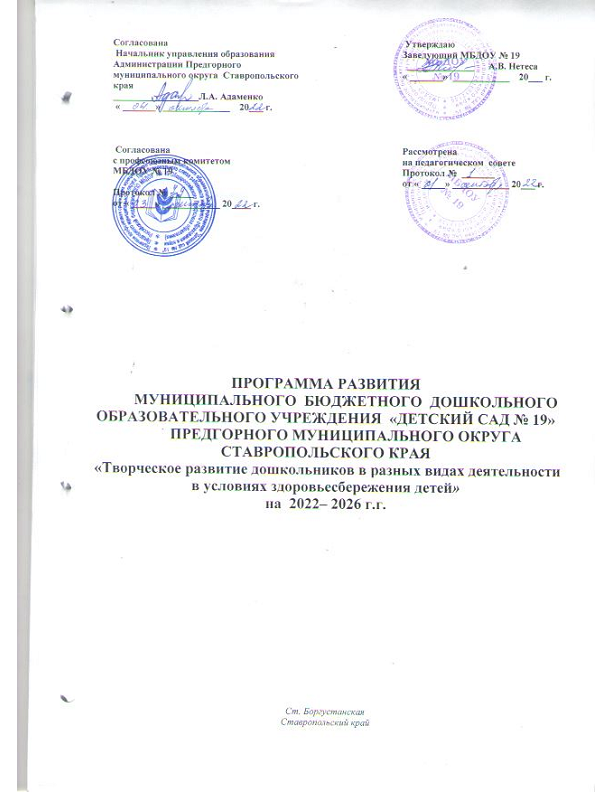 